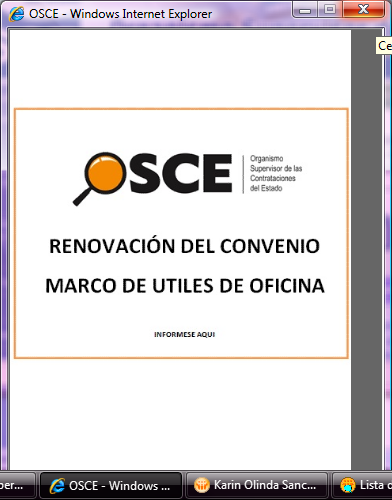 SIMBOLOGÍA UTILIZADA:CARACTERÍSTICAS DEL DOCUMENTO:Las Bases Estándar deben ser elaboradas en formato WORD, y deben tener las siguientes características:INSTRUCCIONES DE USO:Una vez registrada la información solicitada dentro de los corchetes sombreados en gris, el texto deberá quedar en letra tamaño 10, con estilo normal, sin formato de negrita y sin sombrear.La nota IMPORTANTE no puede ser modificada ni eliminada en la Sección General. En el caso de la Sección Específica debe seguirse la instrucción que se indica en dicha nota.Elaborado en junio 2013BASES ESTÁNDAR DE PROCESO DE SELECCIÓN ABREVIADO PARA LA CONTRATACIÓN DE LA EJECUCIÓN DE OBRAS[CONSIGNAR EL TIPO DE PROCESO DE SELECCIÓN]POR PSA Nº [CONSIGNAR NOMENCLATURA DEL PROCESO] [CONSIGNAR EL NÚMERO DE CONVOCATORIA]CONTRATACIÓN DE LA EJECUCIÓN DE LA OBRA:[CONSIGNAR LA DENOMINACIÓN DE LA CONVOCATORIA]SECCIÓN GENERALDISPOSICIONES COMUNES DEL PROCESO DE SELECCIÓN(ESTA SECCIÓN NO DEBE SER MODIFICADA EN NINGÚN EXTREMO, BAJO SANCIÓN DE NULIDAD)BASE LEGALTexto Único Ordenado de la Ley Nº 28411, Ley General del Sistema Nacional del Presupuesto, aprobado por Decreto Supremo Nº 304-2012-EF.Decreto de Urgencia Nº 024-2006.Decreto Legislativo N° 1017 - Ley de Contrataciones del Estado, en adelante la Ley.Decreto Supremo N° 184-2008-EF - Reglamento de la Ley de Contrataciones del Estado, en adelante el Reglamento.Directivas del OSCE.Ley N° 27444, Ley del Procedimiento Administrativo General.Código Civil.Ley Nº 27806, Ley de Transparencia y de Acceso a la Información Pública.Decreto Supremo Nº 007-2008-TR - Texto Único Ordenado de la Ley de Promoción de la Competitividad, Formalización y Desarrollo de la Micro y Pequeña Empresa y del acceso al empleo decente, Ley MYPE.Decreto Supremo Nº 008-2008-TR - Reglamento de la Ley MYPE.Las referidas normas incluyen sus respectivas modificaciones, de ser el caso.Para la aplicación del derecho deberá considerarse la especialidad de las normas previstas en las presentes Bases.CONVOCATORIASe efectuará a través de su publicación en el Sistema Electrónico de Contrataciones del Estado (SEACE), oportunidad en la que se deberá publicar las Bases. En la misma fecha, se publicará la convocatoria en los portales electrónicos de la Entidad y de la Contraloría General de la República. REGISTRO DE PARTICIPANTESEl registro de participantes se iniciará desde el día siguiente de la convocatoria y finalizará a los dos (2) días hábiles antes de la presentación de propuestas. En el caso de propuestas presentadas por un consorcio, bastará que se registre uno (1) de sus integrantes, de conformidad con el artículo 53 del Reglamento.La persona natural o persona jurídica que desee participar en el proceso de selección deberá contar con inscripción vigente en el Registro Nacional de Proveedores (RNP) conforme al objeto de la convocatoria. La Entidad verificará la vigencia de la inscripción en el RNP y que no se encuentre inhabilitada para contratar con el Estado.Al registrarse, el participante deberá señalar la siguiente información: Nombres, apellidos y Documento Nacional de Identidad (DNI), en el caso de persona natural; razón social de la persona jurídica; número de Registro Único de Contribuyentes (RUC); domicilio legal; teléfono y fax.IMPORTANTE:	Para registrarse como participante en un proceso de selección convocado por las Entidades del Estado Peruano, es necesario que los proveedores cuenten con inscripción vigente ante el Registro Nacional de Proveedores (RNP) que administra el Organismo Supervisor de las Contrataciones del Estado (OSCE). Para obtener mayor información, podrá ingresarse a la siguiente dirección electrónica: www.rnp.gob.pe.FORMULACIÓN DE CONSULTAS Y/U OBSERVACIONES A LAS BASESLas consultas y/o las observaciones a las Bases serán presentadas dentro del período de dos (2) días hábiles, contados desde el día siguiente de la convocatoria.ABSOLUCIÓN DE CONSULTAS Y/U OBSERVACIONES A LAS BASESLa decisión que tome el Comité Especial con relación a las consultas y/u observaciones presentadas constará en el pliego absolutorio que se notificará a través del SEACE, de conformidad con lo establecido en los artículos 54 y 56 del Reglamento, en la fecha señalada en el cronograma del proceso de selección. Los participantes del proceso podrán recoger una copia de dicho pliego en el órgano encargado de las contrataciones de la Entidad.El plazo para la absolución no podrá exceder de dos (2) días hábiles contados desde el vencimiento del plazo para recibir las consultas y/u observaciones. Dicho plazo puede ser prorrogado por causas debidamente justificadas debiendo dar cuenta de ello al Titular de la Entidad o al funcionario delegado. IMPORTANTE:No se absolverán consultas ni observaciones a las Bases que se presenten extemporáneamente o que sean formuladas por quienes no se han registrado como participantes.Ningún participante puede solicitar que las Bases y los actuados del proceso sean elevados al OSCE.INTEGRACIÓN DE LAS BASESLas Bases integradas constituyen las reglas definitivas del proceso de selección por lo que deberán contener las correcciones, precisiones y/o modificaciones producidas como consecuencia de la absolución de las consultas y de las observaciones, así como las requeridas por el OSCE en el marco de sus acciones de supervisión.Una vez integradas, las Bases no podrán ser cuestionadas en ninguna otra vía ni modificadas por autoridad administrativa alguna, bajo responsabilidad del Titular de la Entidad o del funcionario delegado. Esta restricción no afecta la competencia del Tribunal para declarar la nulidad del proceso por deficiencias en las Bases.El Comité Especial integrará y publicará las Bases en el SEACE al día siguiente de la fecha señalada para la absolución de consultas y observaciones, debiendo tenerse en cuenta lo establecido en el artículo 60 del Reglamento. En igual plazo el Comité Especial debe remitir copia de las Bases Integradas al Órgano de Control Institucional de la Entidad. De conformidad con el artículo 31 del Reglamento, el Comité Especial no podrá efectuar modificaciones de oficio al contenido de las Bases, bajo responsabilidad.FORMA DE PRESENTACIÓN  DE  PROPUESTAS Y ACREDITACIÓNTodos los documentos que contengan información referida a los requisitos para la admisión de propuestas y factores de evaluación se presentarán en idioma castellano o, en su defecto, acompañados de traducción oficial o certificada efectuada por traductor público juramentado o traductor colegiado certificado, según corresponda, salvo el caso de la información técnica complementaria contenida en folletos, instructivos, catálogos o similares, que podrá ser presentada en el idioma original. El postor será responsable de la exactitud y veracidad de dichos documentos. Las propuestas se presentarán en dos (2) sobres cerrados, de los cuales el primero contendrá la propuesta técnica y el segundo la propuesta económica.Si las propuestas se presentan en hojas simples se redactarán por medios mecánicos o electrónicos y serán foliadas correlativamente empezando por el número uno. Asimismo, cuando las propuestas tengan que ser presentadas total o parcialmente mediante formularios o formatos, éstos podrán ser llenados por cualquier medio, incluyendo el manual. En ambos supuestos, las propuestas deben llevar el sello y la rúbrica del postor o de su representante legal o mandatario designado para dicho fin, salvo que el postor sea persona natural, en cuyo caso bastará que éste o su apoderado, indique debajo de la rúbrica sus nombres y apellidos completos.Las personas naturales podrán concurrir personalmente o a través de su apoderado debidamente acreditado ante el Comité Especial, mediante carta poder simple (Formato N° 1). Las personas jurídicas lo harán por medio de su representante legal acreditado con copia simple del documento registral vigente que consigne dicho cargo o a través de su apoderado acreditado con carta poder simple suscrita por el representante legal, a la que se adjuntará el documento registral vigente que consigne la designación del representante legal, expedido con una antigüedad no mayor de treinta (30) días calendario a la presentación de propuestas. (Formato Nº 1) En el caso de consorcios, la propuesta puede ser presentada por el representante  común del consorcio, o por el apoderado designado por éste, o por el representante legal o apoderado de uno de los integrantes del consorcio que se encuentre registrado como participante, conforme a lo siguiente:En el caso que el representante común del consorcio presente la propuesta, éste debe presentar copia simple de la promesa formal de consorcio.En el caso que el apoderado designado por el representante común del consorcio presente la propuesta, este debe presentar carta poder simple suscrita por el representante común del consorcio y copia simple de la promesa formal de consorcio.En el caso del representante legal o apoderado de uno de los integrantes del consorcio que se encuentre registrado como participante, la acreditación se realizará conforme a lo dispuesto en el sexto párrafo del presente numeral, según corresponda. CONTENIDO DE LA PROPUESTA ECONÓMICA La propuesta económica (Sobre Nº 2) deberá incluir obligatoriamente lo siguiente: La oferta económica, en la moneda que corresponda, incluidos todos los tributos, seguros, transportes, inspecciones, pruebas y, de ser el caso, los costos laborales conforme a la legislación vigente, así como cualquier otro concepto que pueda tener incidencia sobre el costo del bien a contratar; excepto la de aquellos postores que gocen de exoneraciones legales. La Entidad no reconocerá pago adicional de ninguna naturaleza. El monto total de la propuesta económica y los subtotales que lo componen deberán ser expresados con dos decimales. Los precios unitarios podrán ser expresados con más de dos decimales.IMPORTANTE:Tratándose de un proceso según relación de ítems, cuando los postores se presenten a más de un ítem, deberán presentar sus propuestas económicas en forma independiente.ACTO PÚBLICO DE PRESENTACIÓN DE PROPUESTASLa presentación de propuestas se realiza en acto público, a los tres (3) días hábiles luego de producida la integración de Bases.	El acto se inicia cuando el Comité Especial empieza a llamar a los participantes en el orden en que se registraron para participar en el proceso, para que entreguen sus propuestas. Si al momento de ser llamado el participante no se encuentra presente, se le tendrá por desistido. Si algún participante es omitido, podrá acreditarse con la presentación de la constancia de su registro como participante. Los integrantes de un consorcio no podrán presentar propuestas individuales ni conformar más de un consorcio.IMPORTANTE: En caso de convocarse según relación de ítems, los integrantes de un consorcio no podrán presentar propuestas individuales ni conformar más de un consorcio en un mismo ítem, lo que no impide que puedan presentarse individualmente o conformando otro consorcio en ítems distintos.En el caso que el Comité Especial rechace la acreditación del apoderado, representante legal o representante común, según corresponda en atención al numeral 1.7, y este exprese su disconformidad, se anotará tal circunstancia en el acta y el Notario  mantendrá la propuesta y los documentos de acreditación en su poder hasta el momento en que el participante formule apelación. Si se formula apelación se estará a lo que finalmente se resuelva al respecto. Después de recibidas las propuestas, el Comité Especial procederá a abrir los sobres que contienen la propuesta técnica de cada postor, a fin de verificar que los documentos presentados por cada postor sean los solicitados en las Bases.En el caso que de la revisión de la propuesta se adviertan defectos de forma, tales como errores u omisiones subsanables en los documentos presentados que no modifiquen el alcance de la propuesta técnica, o la omisión de presentación de uno o más documentos que acrediten el cumplimiento de los requerimientos técnicos mínimos –siempre  que se trate de documentos emitidos por autoridad pública nacional o un privado en ejercicio de función pública, tales como autorizaciones, permisos, títulos, constancias y/o certificados que acrediten estar inscrito o integrar un registro, y otros de naturaleza análoga, para lo cual deben haber sido obtenidos por el postor con anterioridad a la fecha establecida para la presentación de propuestas–, se actuará conforme lo dispuesto en el artículo 68 del Reglamento. Este es el único momento en que puede otorgarse plazo para subsanar la propuesta técnica.En el caso de advertirse que la propuesta no cumple con lo requerido por las Bases, y no se encuentre dentro de los supuestos señalados en el párrafo anterior, se devolverá la propuesta, teniéndola por no admitida, salvo que el postor exprese su disconformidad, en cuyo caso se anotará tal circunstancia en el acta y el Notario mantendrá la propuesta en su poder hasta el momento en que el postor formule apelación. Si se formula apelación se estará a lo que finalmente se resuelva al respecto. Después de abierto cada sobre que contiene la propuesta técnica, el Notario procederá a sellar y firmar cada hoja de los documentos de la propuesta técnica. Asimismo, el Notario  procederá a colocar los sobres cerrados que contienen las propuestas económicas dentro de uno o más sobres, los que serán debidamente sellados y firmados por él, por los miembros del Comité Especial y por los postores que así lo deseen, conservándolos hasta la fecha en que el Comité Especial, en acto público, comunique verbalmente a los postores el resultado de la evaluación de las propuestas técnicas.IMPORTANTE: Los miembros del Comité Especial no tienen acceso a las propuestas económicas, sino hasta que la evaluación técnica haya concluido.Terminada la revisión de los documentos de las propuestas técnicas, el Comité Especial da por concluido dicho acto público y recordará a los postores la fecha del siguiente acto público, procediendo a levantar un acta, la cual será suscrita por el Notario, por  todos  los miembros del Comité Especial, así como por los postores que lo deseen.  El acto de presentación de propuestas debe contar con la presencia de un representante del Órgano de Control Institucional de la Entidad.EVALUACIÓN DE PROPUESTASLa evaluación de propuestas se realizará en dos (2) etapas: La evaluación técnica y la evaluación económica.Los máximos puntajes asignados a las propuestas son los siguientes:Propuesta Técnica		: 100 puntosPropuesta Económica	: 100 puntosEVALUACIÓN TÉCNICASe verificará que la propuesta técnica cumpla con los requerimientos técnicos mínimos contenidos en las presentes Bases. Las propuestas que no cumplan dichos requerimientos no serán admitidas.Sólo aquellas propuestas admitidas y aquellas a las que el Comité Especial hubiese otorgado plazo de subsanación, pasarán a la evaluación técnica.En aquellos casos en los que se hubiese otorgado plazo para la subsanación de la propuesta, el Comité Especial deberá determinar si se cumplió o no con la subsanación solicitada. Si luego de vencido el plazo otorgado, no se cumple con la subsanación, el Comité Especial tendrá la propuesta por no admitida. Una vez cumplida la subsanación de la propuesta o vencido el plazo otorgado para dicho efecto, se continuará con la evaluación de las propuestas técnicas admitidas, asignando los puntajes correspondientes, conforme a la metodología de asignación de puntaje establecida para cada factor.Las propuestas técnicas que no alcancen el puntaje mínimo de sesenta (60) puntos, serán descalificadas en esta etapa y no accederán a la evaluación económica.EVALUACIÓN ECONÓMICASi la propuesta económica es inferior al noventa por ciento (90%) del valor referencial o excede el ciento diez por ciento (110%) del valor referencial, será devuelta por el Comité Especial y se tendrá por no presentada, conforme lo establece el artículo 33 de la Ley.La evaluación económica consistirá en asignar el puntaje máximo establecido a la propuesta económica de menor monto. Al resto de propuestas se les asignará un puntaje inversamente proporcional, según la siguiente fórmula:Pi 	=     Om x PMPEOiDonde:      i	=    Propuesta   	Pi	=    Puntaje de la propuesta  económica i     	Oi	=    Propuesta Económica i     	Om	=    Propuesta Económica de monto o precio más bajo   	PMPE	=    Puntaje Máximo de la Propuesta EconómicaIMPORTANTE:En caso el proceso se convoque bajo el sistema de precios unitarios, el Comité Especial deberá verificar las operaciones aritméticas de la propuesta que obtuvo el mayor puntaje total y, de existir alguna incorrección, deberá corregirla a fin de consignar el monto correcto y asignarle el lugar que le corresponda. Dicha corrección debe figurar expresamente en el acta respectiva.Sólo cuando se haya previsto (según el caso concreto) aceptar propuestas económicas que incluyan propuestas de financiamiento, la propuesta económica se evaluará utilizando el método del valor presente neto del flujo financiero que comprenda los costos financieros y el repago de la deuda. Se tomarán en cuenta todos los costos del financiamiento, tales como la tasa de interés, comisiones, seguros y otros, así como la contrapartida de la Entidad si fuere el caso, conforme a las disposiciones contenidas en el artículo 70 del Reglamento.ACTO PÚBLICO DE APERTURA DE PROPUESTAS ECONÓMICAS Y OTORGAMIENTO DE LA BUENA PROEn la fecha y hora señalada en las Bases, el Comité Especial se pronunciará sobre la admisión y la evaluación técnica de las propuestas, comunicando los resultados de esta última.El Comité Especial procederá a la apertura de los sobres que contienen las propuestas económicas de aquellos postores cuyas propuestas técnicas hubieran alcanzado el puntaje mínimo de 60 puntos.La evaluación de las propuestas económicas se realizará de conformidad con el procedimiento establecido en las presentes Bases y el artículo 70, numeral 2, del Reglamento.La determinación del puntaje total se hará de conformidad con el artículo 71 del Reglamento. IMPORTANTE:En los procesos de Adjudicación Directa Selectiva y Adjudicación de Menor Cuantía, para la contratación de obras a ser ejecutadas fuera de las provincias de Lima y Callao, a solicitud del postor, se asignará una bonificación equivalente al diez por ciento (10%) sobre el puntaje total obtenido por los postores con domicilio en la provincia donde se ejecutará la obra objeto del proceso de selección o en las provincias colindantes, sean o no pertenecientes al mismo departamento o región. El domicilio será el consignado en la constancia de inscripción ante el RNP. El Comité Especial procederá a otorgar la Buena Pro a la propuesta ganadora, dando a conocer los resultados del proceso de selección a través de un cuadro comparativo en el que se consignará el orden de prelación en que han quedado calificados los postores, detallando los puntajes técnico, económico y total obtenidos por cada uno de ellos. En el supuesto que dos (2) o más propuestas empaten, el otorgamiento de la Buena Pro se efectuará observando lo señalado en el artículo 73 del Reglamento.Al terminar el acto público se levantará un acta, la cual será suscrita por el Notario, por todos los miembros del Comité Especial y por los postores que deseen hacerlo.El otorgamiento de la Buena Pro se presumirá notificado a todos los postores en la misma fecha, oportunidad en la que se entregará a los postores copia del acta de otorgamiento de la Buena Pro y el cuadro comparativo, detallando los resultados en cada factor de evaluación. Dicha presunción no admite prueba en contrario. Esta información se publicará el mismo día en el SEACE.El acto público de apertura de propuestas económicas y otorgamiento de la buena pro debe contar con la presencia de un representante del Órgano de Control Institucional de la Entidad.IMPORTANTE:	De conformidad con el artículo 76 del Reglamento, para otorgar la Buena Pro a propuestas que superen el valor referencial, hasta el límite del ciento diez por ciento (110%), deberá contarse con la asignación suficiente de créditos presupuestarios y la aprobación del Titular de la Entidad, salvo que el postor que haya obtenido el mejor puntaje total acepte reducir su oferta económica a un monto igual o menor al valor referencial.Una vez otorgada la buena pro, el Comité Especial, está en la obligación de permitir el acceso a la documentación vinculada al proceso, el mismo día de presentada la solicitud. CONSENTIMIENTO DE LA BUENA PROCuando se hayan presentado dos (2) o más propuestas, el consentimiento de la Buena Pro se producirá a los dos (2) días hábiles de la notificación de su otorgamiento en acto público, sin que los postores hayan ejercido el derecho de interponer el recurso de apelación. En este caso, el consentimiento se publicará en el SEACE al día hábil siguiente de haberse producido.En el caso que se haya presentado una sola oferta, el consentimiento de la Buena Pro se producirá el mismo día de la notificación de su otorgamiento en acto público, y podrá ser publicado en el SEACE ese mismo día o hasta el día hábil siguiente.CONSTANCIA DE NO ESTAR INHABILITADO PARA CONTRATAR CON EL ESTADODe acuerdo con el artículo 282 del Reglamento, a partir del día hábil siguiente de haber quedado consentida la Buena Pro o de haberse agotado la vía administrativa conforme a lo previsto en el artículo 122 del Reglamento, hasta el décimo quinto día hábil de producido tal hecho, el postor ganador de la Buena Pro debe solicitar ante el OSCE la expedición de la constancia de no estar inhabilitado para contratar con el Estado.  El OSCE no expedirá constancias solicitadas fuera del plazo establecido.IMPORTANTE:En el caso de un proceso de Adjudicación de Menor Cuantía, no corresponde solicitar al postor ganador de la Buena Pro la Constancia de no estar inhabilitado para contratar con el Estado. RECURSO DE APELACIÓNSólo pueden impugnarse los siguientes actos: Rechazo de una propuesta técnicaDescalificación técnica o económicaOtorgamiento de la Buena ProEl medio a través del cual se impugnan los actos antes mencionados es el recurso de apelación  que se presenta ante y es resuelto por el Tribunal de Contrataciones del Estado, previo cumplimiento de las condiciones y requisitos señalados para el caso, por dicho órgano colegiado.PLAZOS DE INTERPOSICIÓN DEL RECURSO DE APELACIÓNLa apelación debe interponerse en un plazo máximo de  dos (2) días hábiles siguientes de haberse otorgado la Buena Pro. DEL PERFECCIONAMIENTO DEL CONTRATOAl día siguiente de consentida la Buena Pro o, en su caso, de notificada la resolución que resuelve el recurso de apelación, la Entidad citará al ganador de la buena pro, otorgándole un plazo de tres (3) días hábiles para suscribir el contrato correspondiente.El contrato será suscrito por la Entidad, a través del funcionario competente o debidamente autorizado, y por el ganador de la Buena Pro, ya sea directamente o por medio de su apoderado, tratándose de persona natural, y tratándose de persona jurídica, a través de su representante legal, de conformidad con lo establecido en el artículo 139 del Reglamento.En el documento de citación para la suscripción del contrato, la Entidad deberá solicitar los siguientes documentos previstos en las Bases:Constancia vigente de no estar inhabilitado para contratar con el Estado, salvo en las Adjudicaciones de Menor Cuantía.Constancia de capacidad libre de contratación.Contrato de consorcio con firmas legalizadas de los integrantes, de ser el caso.Designación del residente de obra, cuando este no haya formado parte de su propuesta técnica.Calendario de avance de obra valorizado sustentado en el Programa de Ejecución de Obra (PERT-CPM), salvo en obras bajo las modalidades de concurso oferta o llave en mano que incluya la elaboración del expediente técnico.Calendario de adquisición de materiales o insumos necesarios para la ejecución de obra, en concordancia con el calendario de avance de obra valorizado, salvo en obras bajo las modalidades de concurso oferta o llave en mano que incluya la elaboración del expediente técnico.Desagregado por partidas que dio origen a su propuesta, cuando el sistema de contratación sea a suma alzada, salvo en obras bajo las modalidades de concurso oferta o llave en mano que incluya la elaboración del expediente técnico.Asimismo, en el documento de citación, debe señalarse un plazo que no debe exceder a los diez (10) días hábiles luego de suscrito el contrato para la presentación de la garantía de fiel cumplimiento y, en caso corresponda, de la garantía de fiel cumplimiento por prestaciones accesorias.En caso el contratista no cumpla con presentar las garantías antes indicadas, el contrato será resuelto, debiéndose remitir los actuados al Tribunal de Contrataciones del Estado para que el contratista sea inhabilitado para contratar con el Estado por un plazo mínimo de un (1) año calendario. Cuando el postor adjudicado no suscriba el contrato, la Entidad citará al postor que ocupó el segundo lugar para la suscripción del contrato, aplicando el procedimiento y plazos antes indicados  DE LAS GARANTÍASGARANTÍA DE FIEL CUMPLIMIENTOEl postor ganador debe entregar a la Entidad la garantía de fiel cumplimiento del contrato. Esta deberá ser emitida por una suma equivalente al diez por ciento (10%) del monto del contrato original y tener vigencia hasta el consentimiento de la liquidación final.De manera excepcional, respecto de aquellos contratos que tengan una vigencia superior a un (1) año, las Entidades podrán aceptar que el ganador de la Buena Pro presente la garantía de fiel cumplimiento con una vigencia de un (1) año, con el compromiso de renovar su vigencia hasta el consentimiento de la liquidación final.IMPORTANTE:En el caso de procesos de Adjudicación de Menor Cuantía o Adjudicación Directa, debe consignarse lo siguiente:“Al amparo de lo dispuesto en el artículo 39 de la Ley, las micro y pequeñas empresas pueden optar que, como garantía de fiel cumplimiento, la Entidad les retenga el diez por ciento (10%) del monto del contrato original, siempre que:El plazo de ejecución de la obra sea igual o mayor a sesenta (60) días calendario.El pago a favor del contratista considere, al menos, dos (2) valorizaciones periódicas en función al avance de obra.La retención se efectuará durante la primera mitad del número total de pagos a realizarse, de forma prorrateada, con cargo a ser devuelto a la finalización del mismo.”GARANTÍA DE FIEL CUMPLIMIENTO POR PRESTACIONES ACCESORIASEn caso el contrato conlleve a la ejecución de prestaciones accesorias, se otorgará una garantía adicional por este concepto, la misma que se renovará periódicamente hasta el cumplimiento total de las obligaciones garantizadas, no pudiendo eximirse su presentación en ningún caso.REQUISITOS DE LAS GARANTÍASLas garantías que se presenten deberán ser incondicionales, solidarias, irrevocables y de realización automática en el país al sólo requerimiento de la Entidad. Asimismo, deben ser emitidas por empresas que se encuentren bajo la supervisión de la Superintendencia de Banca, Seguros y Administradoras Privadas de Fondos de Pensiones, y deben estar autorizadas para emitir garantías; o estar consideradas en la lista actualizada de bancos extranjeros de primera categoría que periódicamente publica el Banco Central de Reserva del Perú.IMPORTANTE:Corresponde a la Entidad verificar que las garantías presentadas por los postores o contratistas cumplen con los requisitos y condiciones necesarios para su aceptación y eventual ejecución.EJECUCIÓN DE GARANTÍASLas garantías se harán efectivas conforme a las estipulaciones contempladas en el artículo 164 del Reglamento.INICIO DEL PLAZO DE EJECUCIÓN DE OBRAEl plazo de ejecución de obra se inicia a partir del día siguiente de que se cumplan las siguientes condiciones:Que la Entidad designe al inspector o al supervisor, según corresponda.Que la Entidad entregue el expediente técnico de obra completo al contratista.Que la Entidad entregue el terreno o lugar donde se ejecutará la obra al contratista.Que la Entidad provea el calendario de entrega de los materiales o insumos al contratista, cuando en la sección específica de las Bases la Entidad haya asumido esta obligación.Que la Entidad entregue el adelanto directo o el primer desembolso de dicho adelanto al contratista, en las condiciones y oportunidad establecidas en la sección específica de las Bases, salvo que en dicha sección no se haya previsto la entrega de este adelanto.Que el contratista presente el certificado de habilidad de los profesionales señalados en su propuesta técnica.Estas condiciones deberán ser cumplidas dentro de los quince (15) días calendario siguientes a la suscripción del contrato.En caso no se haya solicitado la entrega del adelanto directo, el plazo se inicia con el cumplimiento de las demás condiciones.Si cumplidas las condiciones antes indicadas la estacionalidad climática no permitiera el inicio de la ejecución de la obra, la Entidad podrá acordar con el contratista la fecha para el inicio de la ejecución. Dicha decisión deberá ser sustentada en un informe técnico que formará parte del expediente de contratación de la obra.IMPORTANTE:De acuerdo con el artículo 190 del Reglamento, deberá designarse a un supervisor cuando el valor de la obra a ejecutarse sea igual o mayor al monto establecido por la Ley de Presupuesto del Sector Público para el Año Fiscal en el que se convoca el proceso de selección.RESIDENTE DE OBRAProfesional colegiado y habilitado, con no menos de dos (2) años de experiencia en la especialidad, designado por el contratista, previa conformidad de la Entidad. Por su sola designación, el residente representa al contratista para los efectos ordinarios de la obra, no estando facultado a pactar modificaciones al contrato.La sustitución del residente sólo procederá previa autorización por escrito del funcionario de la Entidad que, según sus normas de organización interna, cuente con facultades suficientes para brindar tal autorización, y siempre que el profesional reemplazante reúna calificaciones profesionales iguales o superiores a las del profesional originalmente propuesto.El pronunciamiento de la Entidad sobre la sustitución del residente de obra debe ser emitido y notificado al contratista dentro de los ocho (8) días hábiles siguientes de presentada la respectiva solicitud, transcurrido dicho plazo sin que la Entidad emita pronunciamiento alguno, se considerará aprobada la sustitución.INSPECTOR O SUPERVISOR DE OBRAProfesional colegiado y habilitado, con no menos de dos (2) años de experiencia en la especialidad, designado por la Entidad para velar, de modo permanente y directo, por la correcta ejecución de la obra y el cumplimiento de las especificaciones técnicas y del contrato. Debe cumplir, cuando menos, con las mismas calificaciones profesionales del residente.En caso que el supervisor sea una persona jurídica, esta deberá designar a una persona natural como supervisor permanente de la obra.CUADERNO DE OBRA Y ANOTACIÓN DE OCURRENCIASEl cuaderno de obra se abre en la fecha de entrega del terreno al contratista, oportunidad en la que deberá ser firmado en cada una de sus páginas por el inspector o supervisor, según corresponda, y por el residente. Dicho cuaderno debe constar de una hoja original con tres (3) copias desglosables, correspondiendo una de estas copias a la Entidad, otra al contratista y la tercera al inspector o supervisor.El cuaderno de obra original debe permanecer en la obra, bajo custodia del residente, el que no podrá impedirle el acceso al mismo al inspector o supervisor, bajo pena de aplicarle al contratista una multa del cinco por mil (5/1000) del monto de la valorización por cada día en que se impida el acceso.Sólo el inspector o supervisor, y el residente, pueden hacer anotaciones en el cuaderno de obra. Estos profesionales anotarán los hechos relevantes que ocurran durante la ejecución de la obra, firmando al pie de cada anotación que efectúen. También se anotarán en el cuaderno de obra las consultas al inspector o supervisor de obra, así como la respuesta de este último.Las solicitudes que realice el contratista, o su representante legal, como consecuencia de las ocurrencias anotadas en el cuaderno de obra, se harán directamente a la Entidad, por medio de comunicación escrita.El cuaderno de obra será cerrado por el inspector o supervisor cuando la obra haya sido recibida por la Entidad, procediendo a entregar el original de dicho cuaderno a la Entidad.IMPORTANTE:El inspector o supervisor, y/o el residente, deben anotar en el cuaderno de obra la fecha de inicio del plazo de ejecución de la obra, a efectos de evitar futuras controversias sobre el particular.ADELANTOSLa Entidad entregará adelantos directos y adelantos para materiales o insumos, conforme a lo establecido en el artículo 186 del Reglamento, siempre que ello haya sido previsto en la sección específica de las Bases.En el supuesto que no se entreguen los adelantos en el plazo previsto en la sección específica de las Bases, el contratista tendrá derecho a solicitar la ampliación del plazo de ejecución de la obra por el número de días equivalente a la demora, conforme al artículo 201 del Reglamento.VALORIZACIONESLa valorización es la cuantificación económica del avance físico en la ejecución de la obra en un periodo determinado, tendrá el carácter de pago a cuenta y deberá ser realizada el último día de cada periodo de valorización previsto en la sección específica de las Bases, por el inspector o supervisor, según corresponda, y por el contratista. Si el inspector o supervisor no se presenta para la valorización conjunta con el contratista, este último la realizará.En caso de retraso en el pago de las valorizaciones, por razones imputables a la Entidad, el contratista tendrá derecho al pago de intereses, de conformidad con el artículo 48 de la Ley y los artículos 1244, 1245 y 1246 del Código Civil. Para tal efecto, se formulará una valorización de intereses y el pago se efectuará en las valorizaciones siguientes.En el caso que se haya suscrito contrato con un consorcio, el pago de las valorizaciones se realizará a quien se indique en el contrato de consorcio.REAJUSTESSi el valor referencial es establecido en moneda nacional, las valorizaciones deberán ser ajustadas multiplicándolas por el respectivo coeficiente de reajuste “K” que se obtenga de aplicar en la fórmula o fórmulas polinómicas previstas en el expediente técnico de obra que es parte de las Bases, los Índices Unificados de Precios de la Construcción que publica el Instituto Nacional de Estadística e Informática – INEI.Dado que los Índices Unificados de Precios de la Construcción son publicados con un mes de atraso, los reajustes deberán calcularse teniendo en consideración el coeficiente de reajuste “K” conocido a ese momento; posteriormente, cuando se conozcan los índices que se deben aplicar, se calculará el monto definitivo de los reajustes que corresponden, los que se pagarán con la valorización más cercana posterior o en la liquidación final sin reconocimiento de intereses.IMPORTANTE:Tanto la elaboración como la aplicación de las fórmulas polinómicas se sujetan a lo dispuesto en el Decreto Supremo Nº 011-79-VC.DE LAS PENALIDADES E INCUMPLIMIENTO DEL CONTRATOLa penalidad por retraso injustificado en la ejecución de la obra y las causales para la resolución del contrato, serán aplicadas de conformidad con los artículos 165 y 168 del Reglamento, respectivamente.De acuerdo con los artículos 48 de la Ley y 166 del Reglamento, en las Bases o el contrato podrán establecerse penalidades distintas a la mencionada en el artículo 165 del Reglamento, siempre y cuando sean objetivas, razonables y congruentes con el objeto de la convocatoria, hasta por un monto máximo equivalente al diez por ciento (10%) del monto del contrato vigente o, de ser el caso, del ítem que debió ejecutarse. Estas penalidades se calcularán de forma independiente a la penalidad por mora.LIQUIDACIÓN DEL CONTRATO DE OBRAEl procedimiento para la liquidación del contrato de obra que deberá observarse, es el que se encuentra descrito en el artículo 211 del Reglamento. No procederá la liquidación mientras existan controversias pendientes de resolver.Luego de haber quedado consentida la liquidación y efectuado el pago del saldo de la liquidación, culmina el contrato y se cierra el expediente respectivo.Las controversias sobre pagos podrán ser sometidas a conciliación y/o arbitraje, dentro del plazo de quince (15) días hábiles siguientes al vencimiento del plazo previsto en la sección específica de las Bases para efectuar el pago del monto correspondiente al saldo de la liquidación.VIGENCIA DEL CONTRATO	En aplicación de lo dispuesto en el artículo 149 del Reglamento, el contrato tiene vigencia desde el día siguiente de la suscripción del documento que lo contiene, hasta que la liquidación quede consentida y se efectúe el pago correspondiente.DISPOSICIONES FINALESTodos los demás aspectos del presente proceso no contemplados en las Bases se regirán supletoriamente por la Ley y su Reglamento, así como por las disposiciones legales vigentes.IMPORTANTE:Cuando se trate de obras bajo la modalidad de concurso oferta, a cada una de las prestaciones involucradas se le aplicarán, en principio, las disposiciones de la normativa de contrataciones del Estado que sean compatibles con su naturaleza, salvo en aquellos supuestos que impliquen la erogación de mayores fondos públicos (adelantos y prestaciones adicionales), en los que se aplicarán las disposiciones de dicha normativa que regulan la ejecución de obras.SECCIÓN ESPECÍFICACONDICIONES ESPECIALES DEL PROCESO DE SELECCIÓN(EN ESTA SECCIÓN LA ENTIDAD DEBERÁ COMPLETAR LA INFORMACIÓN EXIGIDA, DE ACUERDO A LAS INSTRUCCIONES INDICADAS)ENTIDAD CONVOCANTEOBJETO DE LA CONVOCATORIAEl presente proceso de selección por PSA tiene por objeto la contratación de la ejecución de la obra [DESCRIBIR LA OBRA A SER EJECUTADA].VALOR REFERENCIALEl valor referencial asciende a [CONSIGNAR VALOR REFERENCIAL TOTAL EN LETRAS Y NÚMEROS], incluidos los impuestos de Ley y cualquier otro concepto que incida en el costo total de la ejecución de la obra. El valor referencial ha sido calculado al mes de [CONSIGNAR EL MES, LA ANTIGÜEDAD DEL VALOR REFERENCIAL NO DEBERÁ EXCEDER DE LOS SEIS (6) MESES DESDE LA FECHA DE DETERMINACIÓN DEL PRESUPUESTO DE OBRA CONSIGNADA EN EL EXPEDIENTE TÉCNICO DE OBRA].IMPORTANTE:	De conformidad con el artículo 13 del Reglamento, cuando se trate de una contratación por relación de ítems, también deberán incluirse los valores referenciales en números y letras de cada ítem.Las propuestas económicas no pueden exceder los límites del valor referencial de conformidad con el artículo 33 de la Ley.Si durante la fase de actos preparatorios, las Entidades advierten que es posible la participación de proveedores que gozan del beneficio de la exoneración del IGV prevista en la Ley Nº 27037, Ley de Promoción de la Inversión en la Amazonía, deberá tomarse en cuenta la regulación de la Cuarta Disposición Complementaria Final del Reglamento.De conformidad con lo señalado en el numeral 2 de la citada Disposición Complementaria Final, en las Bases del respectivo proceso de selección deberá establecerse además del valor referencial, los límites de éste, con y sin IGV, tal como se indica a continuación:EXPEDIENTE DE CONTRATACIÓNEl expediente de contratación fue aprobado mediante [CONSIGNAR EL INSTRUMENTO CON EL CUAL SE APRUEBA], el [CONSIGNAR LA FECHA DE APROBACIÓN].Asimismo, el expediente técnico de obra fue aprobado mediante [CONSIGNAR EL INSTRUMENTO CON EL CUAL SE APRUEBA], el [CONSIGNAR LA FECHA DE APROBACIÓN] .FUENTE DE FINANCIAMIENTO[............................................................................]IMPORTANTE:La fuente de financiamiento debe corresponder a aquellas previstas en la Ley de Equilibrio Financiero del Presupuesto del Sector Público del año fiscal en el cual se convoca el proceso de selección.SISTEMA DE CONTRATACIÓNEl presente proceso se rige por el sistema de [CONSIGNAR SI ES A PRECIOS UNITARIOS, O A SUMA ALZADA], de acuerdo con lo establecido en el expediente de contratación respectivo.MODALIDAD DE EJECUCIÓN CONTRACTUAL[CONSIGNAR MODALIDAD –CONCURSO OFERTA O LLAVE EN MANO- SI ESTA FUE PREVISTA EN EL EXPEDIENTE DE CONTRATACIÓN].ALCANCES DEL REQUERIMIENTOLa obra a ser ejecutada está definida en los Requerimientos Técnicos Mínimos que forman parte de la presente sección, en el capítulo III.PLAZO DE EJECUCIÓN DE LA OBRAEl plazo de ejecución de la obra materia de la presente convocatoria, es de [CONSIGNAR EL PLAZO DE EJECUCIÓN DE LA OBRA, EL CUAL DEBE ESTAR EXPRESADO EN DÍAS CALENDARIO] días calendario. Dicho plazo constituye un requerimiento técnico mínimo que debe coincidir con lo establecido en el expediente de contratación y en el expediente técnico de obra.IMPORTANTE:Cuando en el expediente de contratación se establezca que la obra debe ejecutarse bajo la modalidad de concurso oferta, en lugar del párrafo anterior, deberá consignarse lo siguiente:“El plazo de ejecución de la obra materia de la presente convocatoria, es de [CONSIGNAR EL PLAZO TOTAL DE EJECUCIÓN DE LA OBRA, EL CUAL DEBE ESTAR EXPRESADO EN DÍAS CALENDARIO] días calendario, el que comprende la elaboración del expediente técnico en el plazo de [CONSIGNAR EL PLAZO DE EJECUCIÓN DE LA PRESTACIÓN CONSISTENTE EN LA ELABORACIÓN DEL EXPEDIENTE TÉCNICO, EL CUAL DEBERÁ ESTAR EXPRESADO EN DÍAS CALENDARIO] días calendario, así como la ejecución de la obra en sí misma en el plazo de [CONSIGNAR EL PLAZO DE EJECUCIÓN DE LA PRESTACIÓN CONSISTENTE EN LA EJECUCIÓN DE LA OBRA, EL CUAL DEBERÁ ESTAR EXPRESADO EN DÍAS CALENDARIO] días calendario. Dichos plazos constituyen requerimientos técnicos mínimos que deben coincidir con lo establecido en el expediente de contratación.”Cuando en el expediente de contratación se establezca que la obra debe ejecutarse bajo la modalidad llave en mano, en lugar del párrafo anterior, deberá considerarse lo siguiente, según corresponda:“El plazo de ejecución de la obra materia de la presente convocatoria y el montaje del equipamiento hasta su puesta en funcionamiento, es de [CONSIGNAR EL PLAZO DE EJECUCIÓN DE LA OBRA, EL CUAL DEBE ESTAR EXPRESADO EN DÍAS CALENDARIO] días calendario. Dicho plazo constituye un requerimiento técnico mínimo que debe coincidir con lo establecido en el expediente de contratación y en el expediente técnico de obra.”“El plazo de ejecución de la obra materia de la presente convocatoria, es de [CONSIGNAR EL PLAZO TOTAL DE EJECUCIÓN DE LA OBRA, EL CUAL DEBE ESTAR EXPRESADO EN DÍAS CALENDARIO] días calendario, el que comprende la elaboración del expediente técnico en el plazo de [CONSIGNAR EL PLAZO DE EJECUCIÓN DE LA PRESTACIÓN CONSISTENTE EN LA ELABORACIÓN DEL EXPEDIENTE TÉCNICO, EL CUAL DEBERÁ ESTAR EXPRESADO EN DÍAS CALENDARIO] días calendario, así como la ejecución de la obra en sí misma y el montaje del equipamiento hasta su puesta en funcionamiento en el plazo de [CONSIGNAR EL PLAZO DE EJECUCIÓN DE LA PRESTACIÓN CONSISTENTE EN LA EJECUCIÓN DE LA OBRA Y MONTAJE DEL EQUIPAMIENTO, EL CUAL DEBERÁ ESTAR EXPRESADO EN DÍAS CALENDARIO] días calendario. Dichos plazos constituyen requerimientos técnicos mínimos que deben coincidir con lo establecido en el expediente de contratación.”COSTO DE REPRODUCCIÓN DE LAS BASES[CONSIGNAR EL COSTO DE REPRODUCCIÓN DE LAS BASES, LAS QUE DEBERÁN INCLUIR EL EXPEDIENTE TÉCNICO DE OBRA].BASE LEGALLey Nº [CONSIGNAR LA NORMA QUE RIGE EN EL AÑO FISCAL DE LA CONVOCATORIA] Ley de Presupuesto del Sector Público para el Año Fiscal [CONSIGNAR EL AÑO FISCAL].Ley Nº [CONSIGNAR LA NORMA QUE RIGE EN EL AÑO FISCAL DE LA CONVOCATORIA] Ley de Equilibrio Financiero del Presupuesto del Sector Público del año fiscal [CONSIGNAR EL AÑO FISCAL].Decreto Supremo Nº 011-79-VC.[CONSIGNAR AQUÍ CUALQUIER OTRA NORMATIVA ESPECIAL QUE RIJA EL OBJETO DE CONVOCATORIA].Las referidas normas incluyen sus respectivas modificaciones, de ser el caso.CRONOGRAMA DEL PROCESO DE SELECCIÓN Prepublicación de Bases (opcional) :	Del: [REGISTRAR FECHA] 	Al: [REGISTRAR FECHA]REGISTRO DE PARTICIPANTESEl registro de los participantes es gratuito y se realizará en [CONSIGNAR EL LUGAR], sito en [CONSIGNAR DIRECCIÓN], en las fechas señaladas en el cronograma, en el horario de [CONSIGNAR HORA DE INICIO] a [CONSIGNAR HORA DE TÉRMINO] horas.En el momento del registro, se emitirá la constancia o cargo correspondiente en el que se indicará: número y objeto del proceso, el nombre y firma de la persona que efectuó el registro, así como el día y hora de dicha recepción.IMPORTANTE:Al consignar el horario de atención, debe tenerse en cuenta que el horario de atención no podrá ser menor a ocho horas.Los participantes registrados tienen el derecho de solicitar un ejemplar de las Bases, las que incluyen el expediente técnico de obra, salvo en la modalidad de concurso oferta y llave en mano que incluya su elaboración, para cuyo efecto deben cancelar el costo de reproducción de las mismas.FORMULACIÓN DE CONSULTAS Y/U OBSERVACIONES A LAS BASESLas consultas y/u observaciones se presentarán por escrito, debidamente fundamentadas, ante la ventanilla de Mesa de Partes de la Entidad (Unidad de Trámite Documentario) o la que haga sus veces, sito en [CONSIGNAR DIRECCIÓN], en las fechas señaladas en el cronograma, en el horario de  [CONSIGNAR HORA DE INICIO] a [CONSIGNAR HORA DE TÉRMINO] horas, debiendo estar dirigidos al Presidente del Comité Especial de la [CONSIGNAR TIPO DE PROCESO DE SELECCIÓN], POR PSA N° […………….], pudiendo ser remitidas adicionalmente al siguiente correo electrónico: [……………………..].IMPORTANTE:Al consignar el horario de atención, debe tenerse en cuenta que el horario de atención no podrá ser menor a ocho horas.ACTO PÚBLICO DE PRESENTACIÓN DE PROPUESTASLas propuestas se presentarán en acto público, en [CONSIGNAR DIRECCIÓN DE LA OFICINA O SEDE DONDE SE LLEVARÁ A CABO LA PRESENTACIÓN DE PROPUESTAS], en la fecha y hora señalada en el cronograma. El acto público se realizará con la participación de [CONSIGNAR “NOTARIO”].En dicho acto se deberá contar con la presencia de un representante del Órgano de Control Institucional.Las propuestas se presentarán en dos (2) sobres cerrados y estarán dirigidas al Comité Especial de la [CONSIGNAR TIPO DE PROCESO DE SELECCIÓN], POR PSA N° […………………], conforme al siguiente detalle:SOBRE N° 1: Propuesta Técnica. El sobre será rotulado:SOBRE Nº 2: Propuesta Económica. El sobre será rotulado:CONTENIDO DE LAS PROPUESTASSOBRE N° 1 - PROPUESTA TÉCNICASe presentará en un original y [CONSIGNAR NÚMERO DE COPIAS] copias.El sobre Nº 1 contendrá, además de un índice de documentos, la siguiente  documentación:Documentación de presentación obligatoria: Constancia de Inscripción en el Registro Nacional de Proveedores en el Registro correspondiente. Cuando se trate de consorcios, cada uno de sus miembros debe presentar este documento.Carta de presentación  y declaración jurada de datos del postor.		Cuando se trate de consorcio, esta declaración jurada será presentada por cada uno de sus miembros (Anexo Nº 1).Declaración jurada de cumplimiento de los Requerimientos Técnicos Mínimos contenidos en el Capítulo III de la presente sección (Anexo Nº 2).Declaración jurada simple de acuerdo al artículo 42 del  Reglamento (Anexo 
Nº 3).	En el caso de consorcios, cada integrante debe presentar esta declaración jurada, salvo que sea presentada por el representante común del consorcio.Promesa formal de consorcio, de ser el caso, en la que se consigne el representante común, el domicilio común y la identificación de los integrantes (nombre o razón social), incluido su DNI o RUC, nombre del representante legal, domicilio legal, así como las obligaciones a las que se compromete cada uno de los integrantes del consorcio y el porcentaje equivalente a dichas obligaciones.  (Anexo Nº 4).		La promesa formal de consorcio deberá ser suscrita por cada uno de sus integrantes.		Se presume que el representante común del consorcio se encuentra facultado para actuar en nombre y representación del mismo en todos los actos referidos al proceso de selección, suscripción y ejecución del contrato, con amplias y suficientes facultades.Pacto de Integridad. Cuando se trate de consorcios, cada uno de sus miembros debe presentar este documento (Anexo Nº 5).Declaración jurada de plazo de ejecución de la obra (Anexo Nº 6). Declaración jurada del personal propuesto para la ejecución de la obra (Anexo Nº 11).[CONSIGNAR OTRA DOCUMENTACIÓN QUE SERVIRÁ PARA ACREDITAR EL CUMPLIMIENTO DE LOS REQUERIMIENTOS TÉCNICOS MÍNIMOS].IMPORTANTE:La omisión de alguno de los documentos enunciados acarreará la no admisión de la propuesta, sin perjuicio de lo señalado en el artículo 68 del Reglamento.Documentación de presentación facultativa:Factor experiencia en obras en general: Copia simple de contratos y sus respectivas actas de recepción y conformidad; contratos y sus respectivas resoluciones de liquidación; o contratos y cualquier otra documentación de la cual se desprenda fehacientemente que la obra fue concluida, así como su monto total. Adicionalmente, para acreditar experiencia adquirida en consorcio, deberá presentarse copia simple de la promesa formal de consorcio o el contrato de consorcio.Sin perjuicio de lo anterior, los postores deben presentar el Anexo Nº 7, referido a la experiencia en obras en general del postor.Factor experiencia en obras similares: Copia simple de contratos y sus respectivas actas de recepción y conformidad; contratos y sus respectivas resoluciones de liquidación; o contratos y cualquier otra documentación de la cual se desprenda fehacientemente que la obra fue concluida, así como su monto total. Adicionalmente, para acreditar experiencia adquirida en consorcio, deberá presentarse copia simple de la promesa formal de consorcio o el contrato de consorcio.Sin perjuicio de lo anterior, los postores deben presentar el Anexo Nº 8, referido a la experiencia en obras similares del postor.Factor experiencia y calificaciones del personal profesional propuesto: Para acreditar el factor experiencia del personal profesional propuesto, se presentará copia simple de: contratos de trabajo, constancias o certificados.Para acreditar el factor calificaciones del personal profesional propuesto se presentará copia simple de: [CONSIGNAR TÍTULOS, CONSTANCIAS, CERTIFICADOS,  U OTROS DOCUMENTOS, SEGÚN CORRESPONDA].Factor cumplimiento de ejecución de obras: Copia simple de un máximo de diez (10) constancias de prestación.[CONSIGNAR LOS DOCUMENTOS PARA ACREDITAR CADA UNO DE LOS DEMÁS FACTORES DE EVALUACIÓN, EN CASO DE OBRAS BAJO LAS MODALIDADES DE CONCURSO OFERTA O LLAVE EN MANO].IMPORTANTE:De conformidad con el artículo 47 del Reglamento, en los casos de la contratación de la ejecución de obras bajo las modalidades de concurso oferta o llave en mano, las Bases también deberán incluir factores que permitan evaluar la calidad de las soluciones técnicas de diseño, de equipamiento o similares ofertadas por el postor.Adicionalmente a los documentos para acreditar cada uno de los factores de evaluación, en los procesos de Adjudicación Directa y Adjudicación de Menor Cuantía, se debe consignar los siguientes documentos de presentación facultativa:Certificado de inscripción o reinscripción en el registro de la Micro y pequeña Empresa – REMYPE, de ser el caso.En el caso de microempresas y pequeñas empresas integradas por personas con discapacidad, o en el caso de consorcios conformados en su totalidad por éstas, deberá presentarse una constancia o certificado con el cual acredite su inscripción en el Registro de Empresas Promocionales para Personas con Discapacidad.En los procesos de Adjudicación Directa Selectiva y Adjudicación de Menor Cuantía, para la ejecución de obras que se ejecuten fuera de las provincias de Lima y Callao, podrá presentarse una solicitud de bonificación por parte de los postores con domicilio en la provincia o en las provincias colindantes donde se ejecutará la obra, según Anexo Nº 12.Los postores que soliciten el beneficio de la exoneración del IGV previsto en la Ley Nº 27037, Ley de Promoción de la Inversión en la Amazonía, deben presentar la Declaración Jurada de cumplimiento de condiciones para la aplicación de la exoneración del IGV (Anexo Nº 9).En el caso de consorcios, todos los integrantes que figuran en la promesa formal de consorcio deben reunir las condiciones exigidas para acceder al beneficio de la exoneración del IGV, debiendo presentar de manera independiente la declaración jurada antes señalada.IMPORTANTE:En caso exista contradicción entre la información presentada en la propuesta técnica, la propuesta será descalificada.SOBRE N° 2 - PROPUESTA ECONÓMICAEl Sobre Nº 2 deberá contener la siguiente información obligatoria: Oferta económica expresada en la moneda del valor referencial y el desagregado por partidas que dan origen a su propuesta, el detalle de los gastos generales, la utilidad y los tributos aplicables (Anexo Nº 10).Cuando el sistema de precios unitarios haya sido establecido en las Bases, debe incluirse el detalle de precios unitarios.El monto total de la propuesta económica y los subtotales que lo componen deberán ser expresados con dos decimales. Los precios unitarios podrán ser expresados con más de dos decimales.IMPORTANTE:La admisión de la propuesta económica que presenten los postores dependerá de si aquella se encuentra dentro los márgenes establecidos en el artículo 33 de la Ley y el artículo 39 de su Reglamento.La propuesta económica de los postores que presenten la Declaración Jurada de cumplimiento de condiciones para la aplicación de la exoneración del IGV (Anexo Nº 9), debe encontrarse dentro de los límites del valor referencial sin IGV.En caso la información contenida en la propuesta económica difiera de la información contenida en la propuesta técnica, la propuesta económica será descalificada.DETERMINACIÓN DEL PUNTAJE TOTALUna vez evaluadas las propuestas técnica y económica se procederá a determinar el puntaje total de las mismas.El puntaje total de las propuestas será el promedio ponderado de ambas evaluaciones, obtenido de la siguiente fórmula:PTPi = c1 PTi + c2 PEiDonde: PTPi 	= Puntaje total del postor iPTi	   	= Puntaje por evaluación técnica del postor iPEi   	= Puntaje por evaluación económica del postor iSe aplicarán las siguientes ponderaciones:c1  	  	= Coeficiente de ponderación para la evaluación técnica. = [INDICAR COEFICIENTE, CONSIDERANDO QUE 0.60 ≤ c1 ≤ 0.70]c2  		= Coeficiente de ponderación para la evaluación económica. = [INDICAR COEFICIENTE, CONSIDERANDO QUE 0.30 ≤ c2 ≤ 0.40]Donde: c1 + c2 = 1.00REQUISITOS Y PLAZO PARA LA SUSCRIPCIÓN DEL CONTRATOAl día siguiente de consentida la Buena Pro o, en su caso, de notificada la resolución que resuelve el recurso de apelación, la Entidad  procede a citar al ganador de la buena pro, otorgándole un plazo de tres (3) días hábiles para suscribir el contrato correspondiente, plazo en el cual el postor ganador de la Buena Pro deberá presentar la siguiente documentación:Constancia vigente de no estar inhabilitado para contratar con el Estado, salvo en las Adjudicaciones de Menor Cuantía.Constancia de capacidad libre de contratación.Contrato de consorcio con firmas legalizadas de los integrantes, de ser el caso.Designación del residente de obra, cuando este no haya formado parte de su propuesta técnica.Calendario de avance de obra valorizado sustentado en el Programa de Ejecución de Obra (PERT-CPM), salvo en obras bajo las modalidades de concurso oferta o llave en mano que incluya la elaboración del expediente técnico.Calendario de adquisición de materiales o insumos necesarios para la ejecución de obra, en concordancia con el calendario de avance de obra valorizado, salvo en obras bajo las modalidades de concurso oferta o llave en mano que incluya la elaboración del expediente técnico.Desagregado por partidas que dio origen a su propuesta, cuando el sistema de contratación sea a suma alzada, salvo en obras bajo las modalidades de concurso oferta o llave en mano que incluya la elaboración del expediente técnico.La citada documentación deberá ser presentada en [INDICAR LUGAR Y DIRECCIÓN EXACTA DONDE DEBERÁ DIRIGIRSE EL POSTOR GANADOR].IMPORTANTE:La Entidad no podrá exigir documentación o información adicional a la consignada en el presente numeral para la suscripción del contrato.2.8	DOCUMENTOS A SER PRESENTADOS LUEGO DE LA SUSCRIPCIÓN DEL CONTRATOEn el documento de citación para la suscripción del contrato, a que se refiere el numeral 2.7, debe señalarse un plazo que no será mayor a diez (10) días hábiles luego de suscrito el contrato, para la presentación de los siguientes documentos:Garantía de fiel cumplimiento. [INDICAR SI DEBE PRESENTARSE CARTA FIANZA O PÓLIZA DE CAUCIÓN]Garantía de fiel cumplimiento por prestaciones accesorias, de ser el caso. [INDICAR SI DEBE PRESENTARSE CARTA FIANZA O PÓLIZA DE CAUCIÓN]La citada documentación deberá ser presentada en [INDICAR LUGAR Y DIRECCIÓN EXACTA DONDE DEBERÁ DIRIGIRSE EL POSTOR GANADOR].IMPORTANTE:Corresponde a la Entidad verificar que las garantías presentadas por el postor ganador de la buena pro cumple los requisitos y condiciones necesarios para su aceptación y eventual ejecución.En caso de que el postor ganador de la Buena Pro sea un consorcio y la Entidad opte por solicitar como garantía carta fianza o póliza de caución, conforme a lo indicado por la Superintendencia de Banca, Seguros y Administradoras Privadas de Fondos de Pensiones en los Oficios Nº 5196-2011-SBS y Nº 15072-2012-SBS, a fin de que no existan problemas en la ejecución de las mencionadas garantías, resulta necesario que éstas consignen en su texto, el nombre, denominación o razón social de todas y cada una de las personas naturales y/o jurídicas que integran el consorcio.En el caso de procesos de Adjudicación de Menor Cuantía o Adjudicación Directa, debe consignarse lo siguiente: “Al amparo de lo dispuesto en el artículo 39 de la Ley, las micro y pequeñas empresas pueden optar que, como garantía de fiel cumplimiento, la Entidad les retenga el diez por ciento (10%) del monto del contrato original, siempre que:El plazo de ejecución de la obra sea igual o mayor a sesenta (60) días calendario.El pago a favor del contratista considere, al menos, dos (2) valorizaciones periódicas en función al avance de obra.La retención se efectuará durante la primera mitad del número total de pagos a realizarse, de forma prorrateada, con cargo a ser devuelto a la finalización del mismo.La Entidad no podrá exigir documentación o información adicional a la consignada en el presente numeral para la suscripción del contrato.IMPORTANTE:Las siguientes disposiciones sólo deberán ser incluidas en el caso que la Entidad considere la entrega del adelanto directo y para materiales o insumos:ADELANTOSADELANTO DIRECTO“La Entidad otorgará [CONSIGNAR NÚMERO DE ADELANTOS A OTORGARSE] adelantos directos por el [CONSIGNAR PORCENTAJE QUE NO DEBE EXCEDER DEL 20% DEL MONTO DEL CONTRATO ORIGINAL] del monto del contrato original.El contratista debe solicitar formalmente el [CONSIGNAR ADELANTO O PRIMER DESEMBOLSO DEL ADELANTO DIRECTO] dentro de los ocho (8) días calendario siguientes [CONSIGNAR, SEGÚN CORRESPONDA, A LA SUSCRIPCIÓN DEL CONTRATO O AL INICIO DE LA EJECUCIÓN DE LA OBRA], adjuntando a su solicitud la garantía por adelantos mediante [CONSIGNAR CARTA FIANZA O PÓLIZA DE CAUCIÓN] y el comprobante de pago correspondiente. La Entidad debe entregar el monto solicitado dentro de los siete (7) días siguientes a la presentación de la solicitud del contratista.Asimismo, el contratista debe solicitar la entrega de los demás adelantos directos en [CONSIGNAR EL PLAZO Y OPORTUNIDAD PARA LA SOLICITUD]. La entrega del o los adelantos se realizará en [CONSIGNAR PLAZO Y OPORTUNIDAD].Vencido el plazo para solicitar el adelanto no procederá la solicitud.En el supuesto que no se entregue [CONSIGNAR EL O LOS ADELANTOS] en la oportunidad prevista, el contratista tendrá derecho a solicitar la ampliación del plazo de ejecución de la obra por el número de días equivalente a la demora, conforme al artículo 201 del Reglamento.”ADELANTO PARA MATERIALES O INSUMOS“La Entidad otorgará adelantos para materiales o insumos por el [CONSIGNAR PORCENTAJE QUE NO DEBE EXCEDER DEL 40%] del monto del [CONSIGNAR, SEGÚN CORRESPONDA, DEL CONTRATO ORIGINAL O DE LA PRESTACIÓN CONSISTENTE EN LA EJECUCIÓN DE LA OBRA], conforme al calendario de adquisición de materiales o insumos.Para dicho efecto, el contratista deberá entregar la garantía por adelantos mediante [CONSIGNAR CARTA FIANZA O PÓLIZA DE CAUCIÓN] y el comprobante de pago correspondiente.”VALORIZACIONESEl período de valorización será [CONSIGNAR SI SE TRATA DE PERIODO MENSUAL U OTRO TIPO DE PERIODO].IMPORTANTE:Cuando el periodo de valorización establecido por la Entidad sea el mensual, el plazo del pago de la valorización se regirá por lo dispuesto en el sexto párrafo del artículo 197 del Reglamento. En cambio, si la Entidad prevé un periodo de valorización distinto al mensual, deberá establecer los plazos y procedimiento aplicables para la valorización, teniendo en consideración lo dispuesto en el quinto párrafo del referido artículo, así como el plazo para el pago de las valorizaciones.De acuerdo con los párrafos quinto y sexto del artículo 197 del Reglamento, para efectos del pago de las valorizaciones, la Entidad deberá contar con la valorización del periodo correspondiente, debidamente aprobada por el inspector o supervisor, según corresponda; a la que deberá adjuntarse el comprobante de pago respectivo.PLAZO PARA EL PAGO DEL SALDO DE LA LIQUIDACIÓN DEL CONTRATO DE OBRA	La Entidad o el contratista, según corresponda, deben efectuar el pago del monto correspondiente al saldo de la liquidación del contrato de obra, en el plazo de [CONSIGNAR PLAZO EN DÍAS] días calendario, computados desde el día siguiente del consentimiento de la liquidación. Para tal efecto, la parte que solicita el pago debe presentar el comprobante de pago respectivo.[ ….  Aquí deberá describirse la obra a ser ejecutada, pudiendo incluirse el expediente técnico o adjuntarlo a las Bases en calidad de anexo.De conformidad con los artículos 13 de la Ley y 11 de Reglamento, el área usuaria es la responsable de definir con precisión las características, condiciones, cantidad y calidad de las obras a ser ejecutadas, en el expediente técnico de obra; para tal efecto, deberá tener en consideración la concurrencia de la pluralidad de proveedores en el mercado y evitar incluir requisitos innecesarios cuyo cumplimiento sólo favorezca a determinados postores. Adicionalmente, el detalle del expediente técnico deberá cumplir, obligatoriamente, con los reglamentos técnicos, normas metrológicas y/o sanitarias nacionales, si las hubiere. Asimismo, deberá observarse los requisitos establecidos en los reglamentos sectoriales, según lo indicado en el artículo 11 del Reglamento.Para la contratación de la ejecución de obras, en el expediente de contratación deberá contarse con el expediente técnico aprobado, salvo en las obras bajo la modalidad de concurso oferta y llave en mano que incluya la elaboración de dicho expediente. Es responsabilidad de la Entidad cautelar la adecuada formulación del expediente técnico, a fin de asegurar su calidad y reducir al mínimo la necesidad de su reformulación por errores o deficiencias técnicas que repercutan en la ejecución de la obra. En el expediente de contratación, también deberá contarse con la viabilidad otorgada por el Sistema Nacional de Inversión Pública (SNIP).La obra se encuentra localizada en:Distrito		:	[CONSIGNAR LA INFORMACIÓN QUE CORRESPONDA]Provincia		:	[CONSIGNAR LA INFORMACIÓN QUE CORRESPONDA]Departamento	:	[CONSIGNAR LA INFORMACIÓN QUE CORRESPONDA]Región 		:	[CONSIGNAR LA INFORMACIÓN QUE CORRESPONDA]Adicionalmente, para la contratación de la ejecución de obras deberá contarse con la disponibilidad física del terreno o lugar donde se ejecutará la obra, salvo en las obras bajo la modalidad de concurso oferta que incluyan la venta del terreno.En esta sección podrá consignarse, en estricta observancia con lo dispuesto en el expediente técnico, el perfil del personal propuesto para la ejecución de la obra (concordante con el desagregado de gastos generales), el equipo y/o maquinaria mínimos (concordante con la relación de precios y cantidades de recursos requeridos por tipo), y toda condición relativa a la ejecución de la obra (concordante con la información contenida en el expediente técnico).Asimismo, deberá tenerse presente que, la experiencia mínima requerida para el personal propuesto para la ejecución de la obra, deberá obedecer a criterios de razonabilidad y proporcionalidad, teniendo en consideración la naturaleza, complejidad y envergadura de la obra a ser ejecutada, el plazo de ejecución previsto y las condiciones de mercado. También deberá tenerse en consideración su relación con los factores de evaluación, para que, de forma conjunta, no afecten la mayor concurrencia de postores.En tal sentido, respecto del personal propuesto para la ejecución de la obra:No deberá exigirse un tiempo determinado de colegiatura o de ejercicio profesional, pues lo relevante es la experiencia efectiva con la que cuenta el profesional, y no el mero transcurso del tiempo desde su colegiatura.El tiempo de experiencia en la especialidad y las calificaciones (niveles específicos de formación académica y/o capacitación) que se exijan para los profesionales, deben ser acordes con la relevancia de sus funciones y los honorarios establecidos para estos profesionales en el expediente técnico, debiendo verificarse la existencia en el mercado de profesionales en capacidad de cumplir con tales exigencias. .…]IMPORTANTE:En caso de obras bajo la modalidad de concurso oferta, en este capítulo la Entidad deberá consignar, además de la descripción de la obra requerida, los términos de referencia para la elaboración del expediente técnico de obra, así como los estudios previos que dieron lugar a la declaratoria de viabilidad otorgada por el Sistema Nacional de Inversión Pública (SNIP).En caso de obras bajo la modalidad llave en mano, en esta sección la Entidad deberá, consignar, además de la descripción de la obra requerida, las especificaciones técnicas del equipamiento a ser montado y puesto en servicio. Asimismo, en caso la llave en mano incluya la elaboración del expediente técnico, la Entidad también deberá consignar los términos de referencia y los estudios previos que dieron lugar a la declaratoria de viabilidad otorgada por el Sistema Nacional de Inversión Pública (SNIP).Cuando se trate de obras bajo las modalidades de concurso oferta y llave en mano que incluya la elaboración del expediente técnico, se consignará la siguiente disposición:“El consultor que se encargue de la elaboración del expediente técnico debe contar con la especialidad de [INDICAR LA ESPECIALIDAD DEL CONSULTOR EN EL RNP] la misma que corresponde al objeto de la convocatoria.”Para tal fin deberá tenerse en cuenta las especialidades previstas en el artículo 268 del Reglamento.En este capítulo, la Entidad podrá incluir otras penalidades distintas a la penalidad por mora, teniendo en consideración lo establecido en el artículo 166 del Reglamento. De optarse por considerar dichas penalidades, deberá elaborarse un listado detallado de las situaciones, condiciones, etc., que serán objeto de penalidad; los montos o porcentajes que se aplicarán por cada tipo de incumplimiento; y la forma o procedimiento mediante los que se verificará su ocurrencia.Se recomienda a las Entidades evaluar la necesidad real de incluir en esta sección experiencia mínima para el postor, pues para la inscripción en el Registro de Ejecutores de Obra del RNP, los ejecutores de obra deben acreditar, entre otros aspectos, experiencia mínima; asignándoseles la Capacidad Máxima de Contratación, siendo la presentación del certificado que acredita dicha capacidad un requisito para la suscripción del contrato.Indicar si se trata de una contratación por ítems o etapas, en cuyo caso debe detallarse dicha información.EVALUACIÓN TÉCNICA (Puntaje Máximo: 100 Puntos)Es de exclusiva responsabilidad del Comité Especial que los factores permitan la selección de la mejor oferta en relación con la necesidad que se requiere satisfacer.FACTORES DE EVALUACIÓN PARA LA CONTRATACIÓN DE LA EJECUCIÓN DE OBRASDe acuerdo con el artículo 47 del Reglamento, las Bases deben consignar los siguientes factores de evaluación, necesariamente:Adicionalmente, el Comité Especial podrá consignar el siguiente factor de evaluación:IMPORTANTE:Los factores de evaluación no pueden calificar con puntaje el cumplimiento de los requerimientos técnicos mínimos.Para acceder a la etapa de evaluación económica, el postor deberá obtener un puntaje técnico mínimo de sesenta (60) puntos.FACTORES DE EVALUACIÓN PARA LA CONTRATACIÓN DE LA EJECUCIÓN DE OBRAS BAJO LAS MODALIDADES DE CONCURSO OFERTA Y LLAVE EN MANOEn caso de la contratación de la ejecución de obras bajo las modalidades de concurso oferta y llave en mano, de acuerdo con el artículo 47 del Reglamento, las Bases deben consignar los siguientes factores de evaluación, necesariamente:Adicionalmente, el Comité Especial podrá consignar el siguiente factor de evaluación:IMPORTANTE:Los factores de evaluación no pueden calificar con puntaje el cumplimiento de los requerimientos técnicos mínimos.Para acceder a la etapa de evaluación económica, el postor deberá obtener un puntaje técnico mínimo de sesenta (60) puntos.IMPORTANTE:Dependiendo del objeto del contrato, de resultar indispensable, podrá efectuarse la inclusión de cláusulas adicionales o la adecuación de las propuestas en el presente documento, las que en ningún caso pueden contemplar disposiciones contrarias a la normativa vigente ni a lo señalado en este capítulo. Conste por el presente documento, la contratación de la ejecución de la obra [CONSIGNAR LA DENOMINACIÓN DE LA CONVOCATORIA], que celebra de una parte [CONSIGNAR EL NOMBRE DE LA ENTIDAD], en adelante LA ENTIDAD, con RUC Nº [………], con domicilio legal en [………], representada por [………..…], identificado con DNI Nº [………], y de otra parte [……………….....................], con RUC Nº [................], con domicilio legal en [……………….....................], inscrita en la Ficha N° [……………….........] Asiento N° [……….......] del Registro de Personas Jurídicas de la ciudad de [………………], debidamente representado por su Representante Legal, [……………….....................], con DNI N° [………………..], según poder inscrito en la Ficha N° […………..], Asiento N° […………] del Registro de Personas Jurídicas de la ciudad de […………], a quien en adelante se le denominará EL CONTRATISTA en los términos y condiciones siguientes:CLÁUSULA PRIMERA: ANTECEDENTESCon fecha [………………..], el Comité Especial adjudicó la Buena Pro de la [CONSIGNAR TIPO DE PROCESO DE SELECCIÓN] POR PSA Nº [CONSIGNAR NOMENCLATURA DEL PROCESO DE SELECCIÓN] para la contratación de la ejecución de la obra [CONSIGNAR LA DENOMINACIÓN DE LA CONVOCATORIA], a [CONSIGNAR NOMBRE DEL GANADOR DE LA BUENA PRO], cuyos detalles e importe constan en los documentos integrantes del presente contrato.CLÁUSULA SEGUNDA: OBJETO El presente contrato tiene por objeto [CONSIGNAR EL OBJETO DE LA CONTRATACIÓN], conforme a los Requerimientos Técnicos Mínimos.CLÁUSULA TERCERA: MONTO CONTRACTUALEl monto total del presente contrato asciende a [CONSIGNAR MONEDA Y MONTO], [CONSIGNAR SI O NO] incluye IGV.Este monto comprende el costo de la ejecución de la obra, seguros e impuestos, así como todo aquello que sea necesario para la correcta ejecución de la prestación materia del presente contrato.CLÁUSULA CUARTA: DEL PAGOLA ENTIDAD se obliga a pagar la contraprestación a EL CONTRATISTA en [INDICAR MONEDA], en periodos de valorización [CONSIGNAR MENSUALES U OTRO TIPO DE PERIODO], conforme a lo previsto en la sección específica de las Bases. Asimismo, LA ENTIDAD o EL CONTRATISTA, según corresponda, se obligan a pagar el monto correspondiente al saldo de la liquidación del contrato de obra, en el plazo de [CONSIGNAR PLAZO EN DÍAS] días calendario, computados desde el día siguiente del consentimiento de la liquidación.En caso de retraso en el pago de las valorizaciones, por razones imputables a LA ENTIDAD, EL CONTRATISTA tendrá derecho al pago de intereses, de conformidad con el artículo 48 de la Ley de Contrataciones del Estado y los artículos 1244, 1245 y 1246 del Código Civil. Para tal efecto, se formulará una valorización de intereses y el pago se efectuará en las valorizaciones siguientes.CLÁUSULA QUINTA: DEL PLAZO DE EJECUCIÓN DE LA OBRAEl plazo de ejecución del presente contrato es de [……..] días calendario, el mismo que se computa desde el día siguiente de cumplidas las condiciones previstas en el numeral 3.5 de la sección general de las Bases.IMPORTANTE: Cuando en el expediente de contratación se establezca que la obra debe ejecutarse bajo la modalidad de concurso oferta, en lugar del párrafo anterior, deberá consignarse lo siguiente:“El plazo de ejecución de la obra materia de la presente convocatoria, es de [CONSIGNAR EL PLAZO TOTAL DE EJECUCIÓN DE LA OBRA, EL CUAL DEBE ESTAR EXPRESADO EN DÍAS CALENDARIO] días calendario, el que comprende la elaboración del expediente técnico en el plazo de [CONSIGNAR EL PLAZO DE EJECUCIÓN DE LA PRESTACIÓN CONSISTENTE EN LA ELABORACIÓN DEL EXPEDIENTE TÉCNICO, EL CUAL DEBERÁ ESTAR EXPRESADO EN DÍAS CALENDARIO] días calendario, así como la ejecución de la obra en sí misma en el plazo de [CONSIGNAR EL PLAZO DE EJECUCIÓN DE LA PRESTACIÓN CONSISTENTE EN LA EJECUCIÓN DE LA OBRA, EL CUAL DEBERÁ ESTAR EXPRESADO EN DÍAS CALENDARIO] días calendario.”Cuando en el expediente de contratación se establezca que la obra debe ejecutarse bajo la modalidad llave en mano, en lugar del párrafo anterior, deberá considerarse lo siguiente, según corresponda:“El plazo de ejecución de la obra materia de la presente convocatoria y el montaje del equipamiento hasta su puesta en funcionamiento, es de [CONSIGNAR EL PLAZO DE EJECUCIÓN DE LA OBRA, EL CUAL DEBE ESTAR EXPRESADO EN DÍAS CALENDARIO] días calendario, el mismo que se computa desde el día siguiente de cumplidas las condiciones previstas en el numeral 3.5 de la sección general de las Bases.” “El plazo de ejecución de la obra materia de la presente convocatoria, es de [CONSIGNAR EL PLAZO TOTAL DE EJECUCIÓN DE LA OBRA, EL CUAL DEBE ESTAR EXPRESADO EN DÍAS CALENDARIO] días calendario, el que comprende la elaboración del expediente técnico en el plazo de [CONSIGNAR EL PLAZO DE EJECUCIÓN DE LA PRESTACIÓN CONSISTENTE EN LA ELABORACIÓN DEL EXPEDIENTE TÉCNICO, EL CUAL DEBERÁ ESTAR EXPRESADO EN DÍAS CALENDARIO] días calendario, así como la ejecución de la obra en sí misma y el montaje del equipamiento hasta su puesta en funcionamiento en el plazo de [CONSIGNAR EL PLAZO DE EJECUCIÓN DE LA PRESTACIÓN CONSISTENTE EN LA EJECUCIÓN DE LA OBRA Y MONTAJE DEL EQUIPAMIENTO, EL CUAL DEBERÁ ESTAR EXPRESADO EN DÍAS CALENDARIO] días calendario.” CLÁUSULA SEXTA: PARTES INTEGRANTES DEL CONTRATOEl presente contrato está conformado por las Bases integradas, la oferta ganadora y los documentos derivados del proceso de selección que establezcan obligaciones para las partes.CLÁUSULA SÉTIMA: GARANTÍASEL CONTRATISTA entregará en el plazo máximo de [CONSIGNAR PLAZO OTORGADO EN LA CITACIÓN PARA LA SUSCRIPCIÓN DEL CONTRATO, EXPRESADO EN DIAS HABILES] la respectiva garantía solidaria, irrevocable, incondicional y de realización automática a sólo requerimiento, a favor de LA ENTIDAD, por los conceptos, importes y vigencias siguientes:De fiel cumplimiento del contrato: S/. [CONSIGNAR EL MONTO], a través de la  [INDICAR EL TIPO DE GARANTÍA Y NUMERO DEL DOCUMENTO, EMPRESA QUE LA EMITE]. Cantidad que es equivalente al diez por ciento (10%) del monto del contrato original, la misma que deberá mantenerse vigente hasta el consentimiento de la liquidación final.IMPORTANTE: En el caso de procesos de Adjudicación de Menor Cuantía o Adjudicación Directa, debe consignarse lo siguiente:“Al amparo de lo dispuesto en el artículo 39 de la Ley de Contrataciones del Estado, las micro y pequeñas empresas pueden optar que, como garantía de fiel cumplimiento, la Entidad les retenga el diez por ciento (10%) del monto del contrato original, siempre que:El plazo de ejecución de la obra sea igual o mayor a sesenta (60) días calendario.El pago a favor del contratista considere, al menos, dos (2) valorizaciones periódicas en función al avance de obra.La retención se efectuará durante la primera mitad del número total de pagos a realizarse, de forma prorrateada, con cargo a ser devuelto a la finalización del mismo.”En el caso que corresponda, consignar lo siguiente:Garantía de fiel cumplimiento por prestaciones accesorias: S/. [CONSIGNAR EL MONTO], a través de la [INDICAR EL TIPO DE GARANTÍA Y NUMERO DEL DOCUMENTO, EMPRESA QUE LA EMITE], la misma que deberá mantenerse vigente hasta el cumplimiento total de las obligaciones garantizadas.CLÁUSULA OCTAVA: EJECUCIÓN DE GARANTÍAS POR FALTA DE RENOVACIÓNLA ENTIDAD está facultada para ejecutar las garantías cuando EL CONTRATISTA no cumpliera con renovarlas, conforme a lo dispuesto por el artículo 164 del Reglamento de la Ley de Contrataciones del Estado.IMPORTANTE:Si LA ENTIDAD considera necesario entregar adelanto directo, deberá consignar la siguiente cláusula:CLÁUSULA NOVENA: ADELANTO DIRECTO“LA ENTIDAD otorgará [CONSIGNAR NÚMERO DE ADELANTOS A OTORGARSE] adelantos directos por el [CONSIGNAR PORCENTAJE QUE NO DEBE EXCEDER DEL 20% DEL MONTO DEL CONTRATO ORIGINAL] del monto del contrato original.EL CONTRATISTA debe solicitar formalmente el [CONSIGNAR ADELANTO O PRIMER DESEMBOLSO DEL ADELANTO DIRECTO] dentro de los ocho (8) días calendario siguientes [CONSIGNAR, SEGÚN CORRESPONDA, A LA SUSCRIPCIÓN DEL CONTRATO O AL INICIO DE LA EJECUCIÓN DE LA OBRA], adjuntando a su solicitud la garantía por adelantos mediante [CONSIGNAR CARTA FIANZA O PÓLIZA DE CAUCIÓN] y el comprobante de pago correspondiente. LA ENTIDAD debe entregar el monto solicitado dentro de los siete (7) días siguientes a la presentación de la solicitud de EL CONTRATISTA.Asimismo, EL CONTRATISTA debe solicitar la entrega de los demás adelantos directos en [CONSIGNAR EL PLAZO Y OPORTUNIDAD PARA LA SOLICITUD] . La entrega del o los adelantos se realizará en [CONSIGNAR PLAZO Y OPORTUNIDAD].Vencido el plazo para solicitar el adelanto no procederá la solicitud.En el supuesto que no se entregue [CONSIGNAR EL O LOS ADELANTOS] en la oportunidad prevista, EL CONTRATISTA tendrá derecho a solicitar la ampliación del plazo de ejecución de la obra por el número de días equivalente a la demora, conforme al artículo 201 del Reglamento.”Si LA ENTIDAD considera necesario entregar adelantos para materiales o insumos a EL CONTRATISTA, deberá consignar la siguiente cláusula:CLÁUSULA DÉCIMA: ADELANTO PARA MATERIALES O INSUMOS“LA ENTIDAD otorgará adelantos para materiales o insumos por el [CONSIGNAR PORCENTAJE QUE NO DEBE EXCEDER DEL 40%] del monto del  [CONSIGNAR, SEGÚN CORRESPONDA, DEL CONTRATO ORIGINAL O DE LA PRESTACIÓN CONSISTENTE EN LA EJECUCIÓN DE LA OBRA].La entrega de los adelantos se realizará en un plazo de [CONSIGNAR PLAZO] días calendario previos a la fecha prevista en el calendario de adquisición de materiales o insumos para cada adquisición, con la finalidad que EL CONTRATISTA pueda disponer de los materiales o insumos en la oportunidad prevista en el calendario de avance de obra valorizado. Para tal efecto, EL CONTRATISTA deberá solicitar la entrega del adelanto en un plazo de [CONSIGNAR PLAZO] días calendario anteriores al inicio del plazo antes mencionado, adjuntando a su solicitud la garantía por adelantos mediante [CONSIGNAR CARTA FIANZA O PÓLIZA DE CAUCIÓN] y el comprobante de pago respectivo.La primera solicitud de El CONTRATISTA solo procederá una vez iniciada la ejecución de la obra. No procederá la entrega de los adelantos cuando las solicitudes sean realizadas con posterioridad a la fecha prevista para cada adquisición en el calendario de adquisición de materiales o insumos.En el supuesto que no se entreguen los adelantos en la oportunidad prevista, EL CONTRATISTA tendrá derecho a solicitar la ampliación del plazo de ejecución de la prestación por el número de días equivalente a la demora, conforme al artículo 201 del Reglamento de la Ley de Contrataciones del Estado.”CLÁUSULA UNDÉCIMA: CONFORMIDAD DE LA OBRALa conformidad de la obra será dada con la suscripción del Acta de Recepción de Obra.CLÁUSULA DUODÉCIMA: DECLARACIÓN JURADA DEL CONTRATISTAEL CONTRATISTA declara bajo juramento que se compromete a cumplir las obligaciones derivadas del presente contrato, bajo sanción de quedar inhabilitado para contratar con el Estado en caso de incumplimiento.CLÁUSULA DÉCIMO TERCERA: RESPONSABILIDAD POR VICIOS OCULTOSNi la suscripción del Acta de Recepción de Obra, ni el consentimiento de la liquidación del contrato de obra, enervan el derecho de LA ENTIDAD a reclamar, posteriormente, por defectos o vicios ocultos, conforme a lo dispuesto por el artículo 50 de la Ley de Contrataciones del Estado.El plazo máximo de responsabilidad de EL CONTRATISTA es de [CONSIGNAR TIEMPO EN AÑOS, NO MENOR DE 7 AÑOS] años.CLÁUSULA DÉCIMO CUARTA: PENALIDADESSi EL CONTRATISTA incurre en retraso injustificado en la ejecución de las prestaciones objeto del contrato, LA ENTIDAD le aplicará una penalidad por cada día de atraso, hasta por un monto máximo equivalente al diez por ciento (10%) del monto del contrato vigente o del monto del ítem vigente que debió ejecutarse, en concordancia con el artículo 165 del Reglamento de la Ley de Contrataciones del Estado. En todos los casos, la penalidad se aplicará automáticamente y se calculará de acuerdo a la siguiente fórmula:Donde:F = 0.15 para plazos mayores a sesenta (60) días o;F = 0.40 para plazos menores o iguales a sesenta (60) días.Cuando se llegue a cubrir el monto máximo de la penalidad, LA ENTIDAD podrá resolver el contrato por incumplimiento.Esta penalidad será deducida en la liquidación final, o si fuese necesario, se cobrará del monto resultante de la ejecución de la garantía de fiel cumplimiento.La justificación por el retraso se sujeta a lo dispuesto por la Ley de Contrataciones del Estado y Reglamento, el Código Civil y demás normas aplicables, según corresponda.IMPORTANTE:De preverse en los Requerimientos Técnicos Mínimos penalidades distintas a la penalidad por mora, se deberá consignar en esta cláusula el listado detallado de las situaciones, condiciones, etc., que serán objeto de penalidad; los montos o porcentajes que se aplicarán por cada tipo de incumplimiento; y la forma o procedimiento mediante el que se verificará su ocurrencia.CLÁUSULA DÉCIMO QUINTA: RESOLUCIÓN DEL CONTRATOCualquiera de las partes podrá resolver el contrato, de conformidad con los artículos 40, inciso c), y 44 de la Ley de Contrataciones del Estado, y los artículos 167 y 168 del Reglamento de la Ley de Contrataciones del Estado. De darse el caso, LA ENTIDAD procederá de acuerdo a lo establecido en los artículos 169 y 209 del Reglamento de la Ley de Contrataciones del Estado.CLÁUSULA DÉCIMO SEXTA: RESPONSABILIDAD DE LAS PARTES Cuando una de las partes no ejecute injustificadamente las obligaciones asumidas, debe resarcir a la otra parte por los daños y perjuicios ocasionados, a través de la indemnización correspondiente. Ello no obsta la aplicación de las sanciones administrativas, penales y pecuniarias a que dicho incumplimiento diere lugar, en el caso que éstas correspondan.  Lo señalado precedentemente no exime a ninguna de las partes del cumplimiento de las demás obligaciones previstas en el presente contrato.CLÁUSULA DÉCIMO SÉTIMA: MARCO LEGAL DEL CONTRATOSólo en lo no previsto en este contrato, en el Decreto de Urgencia Nº 024-2006, y de manera supletoria en la Ley de Contrataciones del Estado y su Reglamento, y en las directivas que emita el OSCE, serán de aplicación las disposiciones pertinentes del Código Civil vigente, cuando corresponda, y demás normas de derecho privado.CLÁUSULA DÉCIMO OCTAVA: SOLUCIÓN DE CONTROVERSIAS Cualquiera de las partes tiene el derecho a iniciar el arbitraje administrativo  a fin de resolver las controversias que se presenten durante la etapa de ejecución contractual dentro del plazo de caducidad previsto en los artículos 184, 199, 201, 209, 210 y 212 del Reglamento de la Ley de Contrataciones del estado o, en su defecto, en el artículo 52 de la Ley de Contrataciones del Estado.Facultativamente, cualquiera de las partes podrá someter a conciliación la referida controversia, sin perjuicio de recurrir al arbitraje en caso no se llegue a un acuerdo entre ambas, según lo señalado en el artículo 214 del Reglamento de la Ley de Contrataciones del Estado.El laudo arbitral emitido es definitivo e inapelable, tiene el valor de cosa juzgada y se ejecuta como una sentencia. CLÁUSULA DÉCIMO NOVENA: FACULTAD DE ELEVAR A ESCRITURA PÚBLICACualquiera de las partes podrá elevar el presente contrato a Escritura Pública corriendo con todos los gastos que demande esta formalidad.CLÁUSULA VIGÉSIMA: VERACIDAD DE DOMICILIOSLas partes contratantes han declarado sus respectivos domicilios en la parte introductoria del presente contrato.La variación del domicilio declarado de alguna de las partes debe ser comunicada a la otra parte, formalmente y por escrito, con una anticipación no menor de quince (15) días calendario.De acuerdo con las Bases, las propuestas técnico y económica y las disposiciones del presente contrato, las partes lo firman por duplicado en señal de conformidad en la ciudad de [................] al [CONSIGNAR FECHA].FORMATOS Y ANEXOSFORMATO N° 1MODELO DE CARTA DE ACREDITACIÓNLima, [CONSIGNAR CIUDAD Y FECHA]SeñoresCOMITÉ ESPECIAL [CONSIGNAR TIPO DE PROCESO DE SELECCIÓN] POR PSA Nº [CONSIGNAR NOMENCLATURA DEL PROCESO]Presente.-[CONSIGNAR NOMBRE DEL POSTOR (PERSONA NATURAL, PERSONA JURÍDICA Y/O CONSORCIO)], identificado con DNI [CONSIGNAR EN CASO DE SER PERSONA NATURAL] y Nº RUC Nº [CONSIGNAR EN CASO DE SER PERSONA JURÍDICA], debidamente representado por su  [CONSIGNAR SI SE TRATA DE REPRESENTANTE LEGAL EN CASO DE SER PERSONA JURÍDICA O DEL REPRESENTANTE COMÚN EN CASO DE CONSORCIOS, ASÍ COMO SU NOMBRE COMPLETO], identificado con DNI Nº […………], tenemos el agrado de dirigirnos a ustedes, en relación con el [CONSIGNAR TIPO DE PROCESO DE SELECCIÓN] POR PSA N° [CONSIGNAR NOMENCLATURA  DEL PROCESO], a fin de acreditar a nuestro apoderado: [CONSIGNAR NOMBRE DEL APODERADO] identificado con DNI Nº [………], quien se encuentra en virtud a este documento, debidamente autorizado a realizar todos los actos vinculados al proceso de selección. Para tal efecto, se adjunta copia simple de la ficha registral vigente del suscrito.…..………………………….…………………..Firma, Nombres y Apellidos del postor oRepresentante legal o común, según correspondaANEXO Nº 1SeñoresCOMITÉ ESPECIAL[CONSIGNAR TIPO DE PROCESO DE SELECCIÓN] POR PSA Nº [CONSIGNAR NOMENCLATURA  DEL PROCESO]Presente.-Estimados Señores:El que se suscribe, [……………..], postor y/o Representante Legal de [CONSIGNAR EN CASO DE SER PERSONA JURÍDICA], identificado con [CONSIGNAR TIPO DE DOCUMENTO DE IDENTIDAD] N° [CONSIGNAR NÚMERO DE DOCUMENTO DE IDENTIDAD], con poder inscrito en la localidad de [CONSIGNAR EN CASO DE SER PERSONA JURÍDICA] en la Ficha Nº [CONSIGNAR EN CASO DE SER PERSONA JURÍDICA] Asiento Nº [CONSIGNAR EN CASO DE SER PERSONA JURÍDICA], DECLARO BAJO JURAMENTO que la siguiente información se sujeta a la verdad:[CONSIGNAR CIUDAD Y FECHA]IMPORTANTE:Cuando se trate de consorcios, esta declaración jurada será presentada por cada uno de los consorciados.ANEXO Nº 2DECLARACIÓN JURADA DE CUMPLIMIENTO DE LOS REQUERIMIENTOS TÉCNICOS MÍNIMOS SeñoresCOMITÉ ESPECIAL[CONSIGNAR TIPO DE PROCESO DE SELECCIÓN] POR PSA Nº [CONSIGNAR NOMENCLATURA DEL PROCESO]Presente.-De nuestra consideración:Es grato dirigirme a usted, para hacer de su conocimiento que luego de haber examinado las Bases y demás documentos del proceso de la referencia y, conociendo todas las condiciones existentes, el postor ofrece LA EJECUCIÓN DE LA OBRA [CONSIGNAR LA DENOMINACIÓN DE LA OBRA], de conformidad con el respectivo Expediente Técnico, las demás condiciones que se indican en el Capítulo III de la sección específica de las Bases y los documentos del proceso.	[CONSIGNAR CIUDAD Y FECHA]…….………………………….…………………..Firma, Nombres y Apellidos del postor oRepresentante legal o común, según correspondaIMPORTANTE:Adicionalmente, puede requerirse la presentación de otros documentos para acreditar el cumplimiento de los Requerimientos Técnicos Mínimos, conforme a lo señalado en el contenido del sobre técnico.ANEXO Nº 3DECLARACIÓN JURADA(ART. 42 DEL REGLAMENTO DE LA LEY DE CONTRATACIONES DEL ESTADO)SeñoresCOMITÉ ESPECIAL[CONSIGNAR TIPO DE PROCESO DE SELECCIÓN] POR PSA Nº [CONSIGNAR NOMENCLATURA DEL PROCESO]Presente.-De nuestra consideración:Mediante el presente el suscrito, postor y/o Representante Legal de [CONSIGNAR EN CASO DE SER PERSONA JURÍDICA], declaro bajo juramento: 1.-	No tener impedimento para participar en el proceso de selección ni para contratar con el Estado, conforme al artículo 10 de la Ley de Contrataciones del Estado.2.-	Conocer, aceptar y someterme a las Bases, condiciones y procedimientos del proceso de selección.3.-	Ser responsable de la veracidad de los documentos e información que presento a efectos del presente proceso de selección.4.-	Comprometerme a mantener la oferta presentada durante el proceso de selección y a suscribir el contrato, en caso de resultar favorecido con la Buena Pro.5.-	Conocer las sanciones contenidas en la Ley de Contrataciones del Estado y su Reglamento, así como en la Ley Nº 27444, Ley del Procedimiento Administrativo General. [CONSIGNAR CIUDAD Y FECHA]………………………….………………………..Firma, Nombres y Apellidos del postor oRepresentante legal, según correspondaIMPORTANTE:Cuando se trate de consorcios, esta declaración jurada será presentada por cada uno de los consorciados.ANEXO Nº 4PROMESA FORMAL DE CONSORCIO(Sólo para el caso en que un consorcio se presente como postor)SeñoresCOMITÉ ESPECIAL[CONSIGNAR TIPO DE PROCESO DE SELECCIÓN] POR PSA Nº [CONSIGNAR NOMENCLATURA DEL PROCESO]Presente.-De nuestra consideración,Los suscritos, [CONSIGNAR NOMBRE O RAZÓN SOCIAL DEL CONSORCIADO 1], identificado con [CONSIGNAR NÚMERO DE DNI o RUC, SEGÚN SE TRATE DE PERSONA NATURAL O JURÍDICA], con domicilio legal en  [CONSIGNAR DOMICILIO DEL CONSORCIADO 1] y [CONSIGNAR NOMBRE O RAZÓN SOCIAL DEL CONSORCIADO 2], identificado con [CONSIGNAR NÚMERO DE DNI o RUC, SEGÚN SE TRATE DE PERSONA NATURAL O JURÍDICA], con domicilio legal en  [CONSIGNAR DOMICILIO DEL CONSORCIADO 2], declaramos expresamente que hemos convenido en forma irrevocable, durante el lapso que dure el proceso de selección, para presentar una propuesta conjunta a la [CONSIGNAR TIPO DE PROCESO DE SELECCIÓN] POR PSA Nº [CONSIGNAR NOMENCLATURA DEL PROCESO DE SELECCIÓN] responsabilizándonos solidariamente por todas las acciones y omisiones que provengan del citado proceso.Asimismo, en caso de obtener la Buena Pro, nos comprometemos a formalizar el contrato de consorcio bajo las condiciones aquí establecidas (porcentaje de obligaciones asumidas por cada consorciado), de conformidad con lo establecido por el artículo 141 del Reglamento de la Ley de Contrataciones del Estado.Designamos al Sr. [..................................................], identificado con [CONSIGNAR TIPO DE DOCUMENTO DE IDENTIDAD] N° [CONSIGNAR NÚMERO DE DOCUMENTO DE IDENTIDAD], como representante común del consorcio para efectos de participar en todas las etapas del proceso de selección y para suscribir el contrato correspondiente con la Entidad [CONSIGNAR NOMBRE DE LA ENTIDAD]. Asimismo, fijamos nuestro domicilio legal común en [.............................].OBLIGACIONES DE [NOMBRE DEL CONSORCIADO 1]:			% de Obligaciones [DESCRIBIR LA OBLIGACIÓN VINCULADA AL OBJETO DE LA CONVOCATORIA]		[ % ]	[DESCRIBIR OTRAS OBLIGACIONES]							[ % ]OBLIGACIONES DE [NOMBRE DEL CONSORCIADO 2]:			% de Obligaciones[DESCRIBIR LA OBLIGACIÓN VINCULADA AL OBJETO DE LA CONVOCATORIA]		[ % ][DESCRIBIR OTRAS OBLIGACIONES]							[ % ]TOTAL:            100%[CONSIGNAR CIUDAD Y FECHA]..………………………………….				…………………………………..Firma, Nombres y Apellidos del consorciado 1	         Firma, Nombres y Apellidos del consorciado 2 o de su Representante legal, según corresponda      o de su Representante legal, según correspondaANEXO Nº 5PACTO DE INTEGRIDAD(Cuando se trate de un consorcio se presente como postor)El Comité Especial de [CONSIGNAR TIPO DE PROCESO DE SELECCIÓN] POR PSA Nº [CONSIGNAR NOMENCLATURA DEL PROCESO DE SELECCIÓN] y el postor (PERSONA NATURAL O REPRESENTANTE LEGAL DE LA PERSONA JURÍDICA], suscriben el presente Pacto de Integridad a través del cual:El postor confirma que no ha ofrecido u otorgado, ni ofrecerá u otorgará, ya sea directa o indirectamente a través de terceros, ningún pago o beneficio indebido o cualquier otra ventaja inadecuada, a funcionario público alguno, o a sus familiares o socios comerciales, a fin de obtener o mantener el contrato objeto de la presente licitación pública;El postor declara no haber celebrado o celebrar acuerdos formales o tácitos, entre los postores o con terceros, con el fin de establecer prácticas restrictivas de la libre competencia;La Entidad se compromete a evitar la extorsión y la aceptación de sobornos por parte de sus funcionarios;El incumplimiento del Pacto de Integridad generará:Para los postores; inhabilitación para contratar con el Estado, sin perjuicio de las responsabilidades emergentes,Para los funcionarios de las entidades; las sanciones derivadas de su régimen laboral. [CONSIGNAR CIUDAD Y FECHA]IMPORTANTE:Cuando se trate de consorcios, el presente documento será presentado por cada uno de los consorciados.ANEXO Nº 6DECLARACIÓN JURADA DE PLAZO DE EJECUCIÓN DE LA OBRASeñoresCOMITÉ ESPECIAL[CONSIGNAR TIPO DE PROCESO DE SELECCIÓN] POR PSA Nº [CONSIGNAR NOMENCLATURA DEL PROCESO]Presente.-De nuestra consideración,Mediante el presente, con pleno conocimiento de las condiciones que se exigen en las Bases del proceso de la referencia, me comprometo a ejecutar la obra [CONSIGNAR LA DENOMINACIÓN DE LA CONVOCATORIA] en el plazo de [CONSIGNAR EL PLAZO OFERTADO, EL CUAL DEBE SER EXPRESADO EN DÍAS CALENDARIO] días calendario.IMPORTANTE:Cuando en el expediente de contratación se establezca que la obra debe ejecutarse bajo la modalidad de concurso oferta, en lugar del párrafo anterior, deberá consignarse lo siguiente:“Mediante el presente, con pleno conocimiento de las condiciones que se exigen en las Bases del proceso de la referencia, me comprometo a ejecutar la obra [CONSIGNAR LA DENOMINACIÓN DE LA CONVOCATORIA] en el plazo de [CONSIGNAR EL PLAZO TOTAL OFERTADO, EL CUAL DEBE SER EXPRESADO EN DÍAS CALENDARIO] días calendario, plazo que comprende la elaboración del expediente técnico en el plazo de [CONSIGNAR EL PLAZO DE EJECUCIÓN DE LA PRESTACIÓN CONSISTENTE EN LA ELABORACIÓN DEL EXPEDIENTE TÉCNICO, EL CUAL DEBE SER EXPRESADO EN DÍAS CALENDARIO] días calendario, así como la ejecución de la obra en sí misma en el plazo de [CONSIGNAR EL PLAZO DE EJECUCIÓN DE LA PRESTACIÓN CONSISTENTE EN LA EJECUCIÓN DE LA OBRA, EL CUAL DEBE SER EXPRESADO EN DÍAS CALENDARIO] días calendario.”Cuando en el expediente de contratación se establezca que la obra debe ejecutarse bajo la modalidad llave en mano, en lugar del párrafo anterior, deberá consignarse lo siguiente, según corresponda:“Mediante el presente, con pleno conocimiento de las condiciones que se exigen en las Bases del proceso de la referencia, me comprometo a ejecutar la obra [CONSIGNAR LA DENOMINACIÓN DE LA CONVOCATORIA] y a montar el equipamiento hasta su puesta en funcionamiento en el plazo de [CONSIGNAR EL PLAZO OFERTADO, EL CUAL DEBE SER EXPRESADO EN DÍAS CALENDARIO] días calendario.”“Mediante el presente, con pleno conocimiento de las condiciones que se exigen en las Bases del proceso de la referencia, me comprometo a ejecutar la obra [CONSIGNAR LA DENOMINACIÓN DE LA CONVOCATORIA] en el plazo de [CONSIGNAR EL PLAZO TOTAL OFERTADO, EL CUAL DEBE SER EXPRESADO EN DÍAS CALENDARIO] días calendario, plazo que comprende la elaboración del expediente técnico en el plazo de [CONSIGNAR EL PLAZO DE EJECUCIÓN DE LA PRESTACIÓN CONSISTENTE EN LA ELABORACIÓN DEL EXPEDIENTE TÉCNICO, EL CUAL DEBE SER EXPRESADO EN DÍAS CALENDARIO] días calendario, así como la ejecución de la obra en sí misma y el montaje del equipamiento hasta su puesta en funcionamiento en el plazo de [CONSIGNAR EL PLAZO DE EJECUCIÓN DE LA PRESTACIÓN CONSISTENTE EN LA EJECUCIÓN DE LA OBRA Y MONTAJE DEL EQUIPAMIENTO, EL CUAL DEBERÁ ESTAR EXPRESADO EN DÍAS CALENDARIO] días calendario.”[CONSIGNAR CIUDAD Y FECHA]……..........................................................Firma, Nombres y Apellidos del postor oRepresentante legal o común, según correspondaANEXO Nº 7EXPERIENCIA DEL POSTOR EN OBRAS EN GENERALSeñoresCOMITÉ ESPECIAL[CONSIGNAR TIPO DE PROCESO DE SELECCIÓN] POR PSA Nº [CONSIGNAR NOMENCLATURA  DEL PROCESO]Presente.-Mediante el presente, el suscrito detalla lo siguiente como EXPERIENCIA EN OBRAS EN GENERAL:[CONSIGNAR CIUDAD Y FECHA]………..........................................................Firma, Nombres y Apellidos del postor oRepresentante legal o común, según correspondaANEXO Nº 8EXPERIENCIA DEL POSTOR EN OBRAS SIMILARESSeñoresCOMITÉ ESPECIAL[CONSIGNAR TIPO DE PROCESO DE SELECCIÓN] POR PSA Nº [CONSIGNAR NOMENCLATURA  DEL PROCESO]Presente.-Mediante el presente, el suscrito detalla lo siguiente como EXPERIENCIA EN OBRAS SIMILARES:[CONSIGNAR CIUDAD Y FECHA]………..........................................................Firma, Nombres y Apellidos del postor oRepresentante legal o común, según correspondaANEXO Nº 9DECLARACIÓN JURADA DE CUMPLIMIENTO DE CONDICIONES PARA LA APLICACIÓN DE LA EXONERACIÓN DEL IGVSeñoresCOMITÉ ESPECIAL[CONSIGNAR TIPO DE PROCESO DE SELECCIÓN] POR PSA  Nº [CONSIGNAR NOMENCLATURA DEL PROCESO]Presente.-De nuestra consideración,Mediante el presente el suscrito, postor y/o Representante Legal de [CONSIGNAR EN CASO DE SER PERSONA JURÍDICA], declaro bajo juramento que gozo del beneficio de la exoneración del IGV previsto en la Ley Nº 27037, Ley de Promoción de la Inversión en la Amazonía, dado que cumplo con las condiciones siguientes: 1.-	Que el domicilio fiscal de la empresa se encuentra ubicado en la Amazonía y coincide con el lugar establecido como sede central (donde tiene su administración y lleva su contabilidad);2.-	Que la empresa se encuentra inscrita en las Oficinas Registrales de la Amazonía (exigible en caso de personas jurídicas);3.-	Que, al menos el setenta por ciento (70%) de los activos fijos de la empresa se encuentran en la Amazonía; y4.-	Que la empresa no ejecuta obras fuera de la Amazonía.[CONSIGNAR CIUDAD Y FECHA]………………………….………………………..Firma, Nombres y Apellidos del postor oRepresentante legal, según correspondaIMPORTANTE:Cuando se trate de consorcios, esta declaración jurada será presentada por cada uno de los consorciados.ANEXO Nº 10CARTA DE PROPUESTA ECONÓMICA(MODELO)SeñoresCOMITÉ ESPECIAL[CONSIGNAR TIPO DE PROCESO DE SELECCIÓN] POR PSA  Nº [CONSIGNAR NOMENCLATURA DEL PROCESO]Presente.-De nuestra consideración,Es grato dirigirme a usted, para hacer de su conocimiento que, de acuerdo con el valor referencial del presente proceso de selección, y el expediente técnico de obra, mi propuesta económica es la siguiente:La propuesta económica incluye todos los tributos, seguros, transportes, inspecciones, pruebas, y de ser el caso, los costos laborales conforme a la legislación vigente, así como cualquier otro concepto que le sea aplicable y que pueda tener incidencia sobre el costo de la obra a ejecutar, excepto la de aquellos postores que gocen de exoneraciones legales.[CONSIGNAR CIUDAD Y FECHA]……………………………….…………………..Firma, Nombres y Apellidos del postor oRepresentante legal o común, según correspondaIMPORTANTE:Debe presentarse el desagregado por partidas que dan origen a la propuesta, el detalle de los gastos generales, la utilidad y los tributos aplicables.En caso de tratarse de la contratación de la ejecución de una obra bajo el sistema de precios unitarios, deberá requerirse que el postor consigne en su propuesta económica los precios unitarios ofertados considerando las partidas, planos y cantidades referenciales contenidos en el expediente técnico que es parte de las Bases; y que se valorizarán en función a su ejecución real y por un determinado plazo de ejecución.En caso de tratarse de la contratación de la ejecución de una obra bajo el sistema a suma alzada, el postor formulará su propuesta considerando los trabajos que resulten necesarios para su ejecución, según los planos, especificaciones técnicas, memoria descriptiva y presupuesto de obra contenidos en el expediente técnico, en ese orden de prelación;  considerándose que el desagregado por partidas que da origen a su propuesta y que debe presentar para la suscripción del contrato, es referencial.En caso de convocarse el proceso según relación de ítems, cuando los postores se presenten a más de un ítem, deberán presentar sus propuestas económicas en forma independiente.La propuesta económica de los postores que presenten la Declaración Jurada de cumplimiento de condiciones para la aplicación de la exoneración del IGV (Anexo 9), debe encontrase dentro de los límites del valor referencial sin IGV.ANEXO Nº 11DECLARACIÓN JURADA DEL PERSONAL PROPUESTO PARA LA EJECUCIÓN DE LA OBRASeñoresCOMITÉ ESPECIAL[CONSIGNAR TIPO DE PROCESO DE SELECCIÓN] POR PSA Nº [CONSIGNAR NOMENCLATURA DEL PROCESO]Presente.-De nuestra consideración,Mediante el presente el suscrito, postor y/o Representante Legal de [CONSIGNAR EN CASO DE SER PERSONA JURÍDICA], declaro bajo juramento que la información del personal propuesto para la ejecución de la obra es el siguiente: [CONSIGNAR CIUDAD Y FECHA]……..........................................................Firma, Nombres y Apellidos del postor oRepresentante legal o común, según correspondaANEXO Nº 12SOLICITUD DE BONIFICACIÓN DEL DIEZ POR CIENTO (10%) POR OBRAS EJECUTADAS FUERA DE LIMA Y CALLAOSeñoresCOMITÉ ESPECIAL[CONSIGNAR TIPO DE PROCESO DE SELECCIÓN] POR PSA Nº [CONSIGNAR NOMENCLATURA DEL PROCESO]Presente.-De nuestra consideración,Mediante el presente el suscrito, postor y/o Representante Legal de [CONSIGNAR EN CASO DE SER PERSONA JURÍDICA], solicito la asignación de la bonificación del diez por ciento (10%) sobre el puntaje total, debido a que mi representada se encuentra domiciliada en [CONSIGNAR DOMICILIO DEL POSTOR], la que está ubicada en la provincia [CONSIGNAR PROVINCIA O PROVINCIA COLINDANTE AL LUGAR EN EL QUE SE EJECUTARÁ LA OBRA, LA QUE PODRÁ PERTENECER O NO AL MISMO DEPARTAMENTO O REGIÓN][CONSIGNAR CIUDAD Y FECHA]………………………….………………………..Firma, Nombres y Apellidos del postor oRepresentante legal, según correspondaIMPORTANTE:Para asignar la bonificación, el Comité Especial verificará el domicilio consignado por el postor en el Registro Nacional de Proveedores (RNP).Cuando se trate de consorcios, esta declaración jurada será presentada por cada uno de los consorciados.BASES ESTÁNDAR DE PROCESO DE SELECCIÓN ABREVIADO PARA LA CONTRATACIÓN DE LA EJECUCIÓN DE OBRASAprobada mediante Directiva Nº 003-2013-OSCE/CDNºSímboloDescripción1[ABC] / […….]La información solicitada dentro de los corchetes sombreados debe ser completada por la Entidad durante la elaboración de las Bases.2[ABC] / […….]Es una indicación, o información que deberá ser completada por la Entidad con posterioridad al otorgamiento de la Buena Pro para el caso específico de la elaboración de la PROFORMA DEL CONTRATO; o por los proveedores, en el caso de los ANEXOS y en la rotulación de los sobres de la Propuesta Técnica y Económica.3IMPORTANTE:AbcSe refiere a consideraciones importantes a tener en cuenta por el Comité Especial o por los proveedores. Se debe registrar en color azul.NºCaracterísticasParámetros1MárgenesSuperior	: 2.5 cm          Inferior: 2.5 cmIzquierda: 2.5 cm          Derecha: 2.5 cm2FuenteArial3Estilo de FuenteNormal:  Para el contenido en generalCursiva: Para el encabezado y pie de página            Para las Consideraciones importantes (Ítem 3 del cuadro anterior)4Color de FuenteAutomático:  Para el contenido en generalAzul          :  Para las Consideraciones importantes (Ítem 3 del cuadro anterior)5Tamaño de Letra16 : Para las dos primeras hojas de las Secciones General y Específica11 : Para el nombre de los Capítulos.10 : Para el cuerpo del documento en general  9 : Para el encabezado y pie de página       Para el contenido de los cuadros, pudiendo variar, según la necesidad  8 : Para las Notas al pie6AlineaciónJustificada: Para el contenido en general y notas al pie.Centrada   : Para la primera página, los títulos de las Secciones y nombres                    de los Capítulos.7InterlineadoSencillo8EspaciadoAnterior  : 0Posterior : 09SubrayadoPara los nombres de las Secciones y para resaltar o hacer hincapié en algún concepto CAPÍTULO IETAPAS DEL PROCESO DE SELECCIÓNCAPÍTULO IISOLUCIÓN DE CONTROVERSIAS DURANTE EL PROCESO DE SELECCIÓNCAPÍTULO IIIDEL CONTRATOCAPÍTULO IGENERALIDADESNombre:[......................................]RUC Nº:[......................................]Domicilio legal:[....................................................................................]Teléfono y fax::[......................................]Correo electrónico::[......................................]Valor Referencial (VR)LímitesLímitesValor Referencial (VR)InferiorSuperior[CONSIGNAR VALOR REFERENCIAL TOTAL ÚNICO, INCLUYE IGV][CONSIGNAR LÍMITE, 90% DEL VALOR REFERENCIAL] [CONSIGNAR LÍMITE, 110% DEL VALOR REFERENCIAL]Valor Referencial (VR)Límite InferiorLímite InferiorLímite SuperiorLímite SuperiorValor Referencial (VR)Con IGVSin IGVCon IGVSin IGV[CONSIGNAR VALOR REFERENCIAL TOTAL ÚNICO, INCLUYE IGV][CONSIGNAR LÍMITE, 90% DEL VALOR REFERENCIAL CON IGV] [CONSIGNAR LÍMITE, 90% DEL VALOR REFERENCIAL SIN IGV][CONSIGNAR LÍMITE, 110% DEL VALOR REFERENCIAL CON IGV][CONSIGNAR LÍMITE, 110% DEL VALOR REFERENCIAL SIN IGV]CAPÍTULO IIDEL PROCESO DE SELECCIÓNEtapaEtapaFecha, hora y lugarConvocatoria:[CONSIGNAR FECHA]Registro de participantes:Del: [REGISTRAR FECHA DE INICIO]Al: [REGISTRAR FECHA DE FIN]Formulación de Consultas y/u observaciones:Del: [REGISTRAR FECHA DE INICIO]Al: [REGISTRAR FECHA DE FIN]Absolución de Consultas y/u observaciones:[CONSIGNAR FECHA ÚNICA]Integración de las Bases:[CONSIGNAR FECHA ÚNICA] Acto público de Presentación de Propuestas:[CONSIGNAR FECHA ÚNICA] * El acto público se realizará en :[CONSIGNAR LUGAR EXACTO Y HORA] Calificación  y Evaluación de Propuestas:[CONSIGNAR FECHA ÚNICA O PERIODO DE EVALUACIÓN] Acto público de Apertura de propuestas económicas y Otorgamiento de la Buena Pro:[CONSIGNAR FECHA ÚNICA] * El acto público se realizará en :[CONSIGNAR LUGAR EXACTO Y HORA] CAPÍTULO IIIREQUERIMIENTOS TÉCNICOS MÍNIMOSCAPÍTULO IVCRITERIOS DE EVALUACIÓN TÉCNICAFACTORES DE EVALUACIÓN - OBLIGATORIOSFACTORES DE EVALUACIÓN - OBLIGATORIOSPUNTAJE / METODOLOGÍA PARA SU ASIGNACIÓNA.EXPERIENCIA EN OBRAS EN GENERAL(De 15 Hasta 20 puntos)Criterio:Se evaluará considerando el monto facturado acumulado por el postor correspondiente a la ejecución de obras en general, durante un periodo de [CONSIGNAR PERÍODO DETERMINADO, NO MAYOR A DIEZ (10) AÑOS] a la fecha de presentación de propuestas, hasta por un monto máximo acumulado equivalente a [CONSIGNAR FACTURACIÓN NO MAYOR A CINCO (5) VECES EL VALOR REFERENCIAL DE LA CONTRATACIÓN O DEL ÍTEM].Acreditación:La experiencia se acreditará mediante copia simple de: contratos y sus respectivas actas de recepción y conformidad; contratos y sus respectivas resoluciones de liquidación; o contratos y cualquier otra documentación de la cual se desprenda fehacientemente que la obra fue concluida, así como su monto total.En los casos que se acredite experiencia con contratos en los que se participó en consorcio, deberá presentarse la promesa formal de consorcio o el contrato de consorcio del cual se desprenda fehacientemente el porcentaje de las obligaciones que se asumió en el contrato presentado; de lo contrario, no se computará la experiencia proveniente de dicho contrato. Asimismo, cuando se presenten contratos derivados de procesos de selección convocados antes del 20.09.2012, se entenderá que el porcentaje de las obligaciones equivale al porcentaje de participación de la promesa formal o del contrato de consorcio. En caso en dichos documentos no se consigne el porcentaje de participación se presumirá que las obligaciones se ejecutaron en partes iguales.Cuando los contratos presentados se encuentren expresados en moneda extranjera, deberá indicarse el tipo de cambio venta publicado por la Superintendencia de Banca, Seguros y AFP correspondiente a la fecha de suscripción. Sin perjuicio de lo anterior, los postores deben llenar y presentar el Anexo Nº 7 referido a la experiencia en obras en general del postor.La obra presentada para acreditar la experiencia en obras similares servirá para acreditar la experiencia en obras en general.M = Monto facturado acumulado        por el postor por la ejecución de obras en general M >= […] veces el valor referencial:                           […] puntosM >= […] veces el valor referencial y < […]veces el valor referencial:                           […]puntosM >= […] veces el valor referencial y < […] veces el valor referencial:                           […] puntosB.EXPERIENCIA EN OBRAS SIMILARES(De 30 Hasta 35 puntos)Criterio:Se evaluará considerando el monto facturado acumulado por el postor correspondiente a la ejecución de obras similares, durante un periodo [CONSIGNAR PERÍODO DETERMINADO, NO MAYOR A DIEZ (10) AÑOS] a la fecha de presentación de propuestas, hasta por un monto máximo acumulado equivalente a [CONSIGNAR FACTURACIÓN NO MAYOR AL VALOR REFERENCIAL DE LA CONTRATACIÓN O DEL ÍTEM].Se considerará obra similar a [CONSIGNAR LAS OBRAS QUE CALIFICAN COMO  SIMILARES], cuyo valor mínimo sea equivalente al quince por ciento (15%) del valor referencial.Acreditación:La experiencia se acreditará mediante copia simple de: contratos y sus respectivas actas de recepción y conformidad; contratos y sus respectivas resoluciones de liquidación; o contratos y cualquier otra documentación de la cual se desprenda fehacientemente que la obra fue concluida, así como su monto total.En los casos que se acredite experiencia con contratos en los que se participó en consorcio, deberá presentarse la promesa formal de consorcio o el contrato de consorcio del cual se desprenda fehacientemente el porcentaje de las obligaciones que se asumió en el contrato presentado; de lo contrario, no se computará la experiencia proveniente de dicho contrato. Asimismo, cuando se presenten contratos derivados de procesos de selección convocados antes del 20.09.2012, se entenderá que el porcentaje de las obligaciones equivale al porcentaje de participación de la promesa formal o del contrato de consorcio. En caso en dichos documentos no se consigne el porcentaje de participación se presumirá que las obligaciones se ejecutaron en partes iguales.Cuando los contratos presentados se encuentren expresados en moneda extranjera, deberá indicarse el tipo de cambio venta publicado por la Superintendencia de Banca, Seguros y AFP correspondiente a la fecha de suscripción.Sin perjuicio de lo anterior, los postores deben llenar y presentar el Anexo Nº 8, referido a la experiencia en obras similares del postor.M = Monto facturado acumulado        por el postor por la        ejecución de obras iguales o        similares M >= […] veces el valor referencial:                               […] puntosM >= […] veces el valor referencial y < […] veces el valor referencial:                               […]puntosM >= […] veces el valor referencial y < […] veces el valor referencial:                               […] puntosC.EXPERIENCIA Y CALIFICACIONES DEL PERSONAL PROFESIONAL PROPUESTO(De 30 Hasta 35 puntos)C.1 EXPERIENCIA DEL PERSONAL PROFESIONAL PROPUESTOCriterio:Se evaluará en función al tiempo de experiencia en la especialidad del personal propuesto para la ejecución de la obra como [CONSIGNAR], en  la especialidad [CONSIGNAR].De presentarse experiencia ejecutada paralelamente (traslape), para el cómputo del tiempo de dicha experiencia sólo se considerará una vez el periodo traslapado.Acreditación:Mediante la presentación de copia simple de contratos de trabajo, constancias o certificados.C.1 EXPERIENCIA DEL PERSONAL PROFESIONAL PROPUESTOCriterio:Se evaluará en función al tiempo de experiencia en la especialidad del personal propuesto para la ejecución de la obra como [CONSIGNAR], en  la especialidad [CONSIGNAR].De presentarse experiencia ejecutada paralelamente (traslape), para el cómputo del tiempo de dicha experiencia sólo se considerará una vez el periodo traslapado.Acreditación:Mediante la presentación de copia simple de contratos de trabajo, constancias o certificados.Más de [...] años:     [...] puntosMás de [...] hasta [...] años:                                [...] puntosMás de [...] hasta [...] años:                               [...] puntosC.2 CALIFICACIONES DEL PERSONAL PROFESIONAL PROPUESTOIMPORTANTE:Para la evaluación de las calificaciones del personal se sugiere lo siguiente:   “C.2.1 FORMACIÓN ACADÉMICA:CriterioSe evaluará en función del nivel de formación académica del personal propuesto como [CONSIGNAR EL PERSONAL RESPECTO DEL CUAL SE EVALUARÁ LA FORMACIÓN ACADÉMICA], considerándose los siguientes niveles:NIVEL  1 : [CONSIGNAR NIVEL O GRADO ACADÉMICO]NIVEL  2 : [CONSIGNAR NIVEL O GRADO ACADÉMICO]NIVEL “N” : [CONSIGNAR NIVEL O GRADO ACADÉMICO]]AcreditaciónSe acreditarán con copia simple de [CONSIGNAR TÍTULOS, CONSTANCIAS, CERTIFICADOS,  U OTROS DOCUMENTOS, SEGÚN CORRESPONDA].“[CONSIGNAR NIVEL 1 DE FORMACIÓN ACADÉMICA] : [...] puntos[CONSIGNAR NIVEL 2 DE FORMACIÓN ACADÉMICA] : [...] puntos [CONSIGNAR NIVEL “N” DE FORMACIÓN ACADÉMICA] : [...] puntos   C.2.2 CAPACITACIÓN:CriterioSe evaluará en función del tiempo de capacitación del personal propuesto como [CONSIGNAR EL PERSONAL RESPECTO DEL CUAL SE EVALUARÁ LA CAPACITACIÓN], en [Consigna materia o área de capacitación].AcreditaciónSe acreditarán con copia simple de [CONSIGNAR TÍTULOS, CONSTANCIAS, CERTIFICADOS,  U OTROS DOCUMENTOS, SEGÚN CORRESPONDA].”"Más de [CONSIGNAR CANTIDAD DE HORAS LECTIVAS, SEMESTRE ACADÉMICO, ETC.]: [...] puntosMás de [CONSIGNAR CANTIDAD DE HORAS LECTIVAS, SEMESTRE ACADÉMICO, ETC.]: [...] puntosMás de [CONSIGNAR CANTIDAD DE HORAS LECTIVAS, SEMESTRE ACADÉMICO, ETC.]: [...] puntos”D.CUMPLIMIENTO DE EJECUCIÓN DE OBRAS(De 15 Hasta 20 puntos)D.Criterio:Se evaluará el nivel de cumplimiento del postor, respecto de las obras en general o similares presentadas para acreditar la experiencia del postor, en función al número de constancias de prestación presentadas.Acreditación:Mediante la presentación de copia simple de un máximo de diez (10) constancias de prestación o cualquier otro documento que, independientemente de su denominación, indique, como mínimo, lo siguiente:1. La identificación del contrato, indicando como mínimo su objeto.2. El monto correspondiente; esto es, el importe total al que asciende el contrato, comprendiendo las variaciones por adicionales, reducciones, reajustes, etc., que se hubieran aplicado durante la ejecución contractual.3. Las penalidades en que hubiera incurrido el contratista durante la ejecución de dicho contrato.Se debe utilizar la siguiente fórmula de evaluación:PCP= PF x CBC         NCDonde:PCP = Puntaje a otorgarse al postor.PF = Puntaje máximo al postor.NC = Número de contrataciones presentadas para acreditar la experiencia del postor.CBC = Número de constancias de prestación válidas.FACTOR DE EVALUACIÓN - OPCIONALFACTOR DE EVALUACIÓN - OPCIONALPUNTAJE/METODOLOGÍA PARA SU ASIGNACIÓNE.SITUACIÓN ECONÓMICA FINANCIERA Criterio:Se evaluará la Situación Económica Financiera del postor en función a [CONSIGNAR ASPECTO(S) DE LOS ESTADOS FINANCIEROS (BALANCE Y ESTADO DE GANANCIAS Y PERDIDAS) A SER CONSIDERADO(S) POR LA ENTIDAD]Acreditación:Mediante la presentación de los Estados Financieros           (Balance y Estado de Ganancias y Pérdidas) debidamente auditados y correspondientes al ejercicio anual anterior al año de la convocatoria. (Hasta 10 puntos)[CONSIGNAR METODOLOGÍA DE EVALUACIÓN]PUNTAJE TOTALPUNTAJE TOTAL100 puntosFACTORES DE EVALUACIÓN - OBLIGATORIOSFACTORES DE EVALUACIÓN - OBLIGATORIOSPUNTAJE / METODOLOGÍA PARA SU ASIGNACIÓNA.EXPERIENCIA EN OBRAS EN GENERAL(De 15 Hasta 20 puntos)Criterio:Se evaluará considerando el monto facturado acumulado por el postor correspondiente a la ejecución de obras en general, durante un periodo de [CONSIGNAR PERÍODO DETERMINADO, NO MAYOR A DIEZ (10) AÑOS] a la fecha de presentación de propuestas, hasta por un monto máximo acumulado equivalente a [CONSIGNAR FACTURACIÓN NO MAYOR A CINCO (5) VECES EL VALOR REFERENCIAL DE LA CONTRATACIÓN O DEL ÍTEM].Acreditación:La experiencia se acreditará mediante copia simple de: contratos y sus respectivas actas de recepción y conformidad; contratos y sus respectivas resoluciones de liquidación; o contratos y cualquier otra documentación de la cual se desprenda fehacientemente que la obra fue concluida, así como su monto total.En los casos que se acredite experiencia con contratos en los que se participó en consorcio, deberá presentarse la promesa formal de consorcio o el contrato de consorcio del cual se desprenda fehacientemente el porcentaje de las obligaciones que se asumió en el contrato presentado; de lo contrario, no se computará la experiencia proveniente de dicho contrato. Asimismo, cuando se presenten contratos derivados de procesos de selección convocados antes del 20.09.2012, se entenderá que el porcentaje de las obligaciones equivale al porcentaje de participación de la promesa formal o del contrato de consorcio. En caso en dichos documentos no se consigne el porcentaje de participación se presumirá que las obligaciones se ejecutaron en partes iguales.Cuando los contratos presentados se encuentren expresados en moneda extranjera, deberá indicarse el tipo de cambio venta publicado por la Superintendencia de Banca, Seguros y AFP correspondiente a la fecha de suscripción. Sin perjuicio de lo anterior, los postores deben llenar y presentar el Anexo Nº 7, referido a la experiencia en obras en general del postor.La obra presentada para acreditar la experiencia en obras similares servirá para acreditar la experiencia en obras en general.M = Monto facturado acumulado        por el postor por la ejecución de obras en general M >= […] veces el valor referencial:                           […] puntosM >= […] veces el valor referencial y < […]veces el valor referencial:                           […]puntosM >= […] veces el valor referencial y < […] veces el valor referencial:                           […] puntosBEXPERIENCIA EN OBRAS SIMILARES(De 30 Hasta 35 puntos)Criterio:Se evaluará considerando el monto facturado acumulado por el postor correspondiente a la ejecución de obras similares, durante un periodo [CONSIGNAR PERÍODO DETERMINADO, NO MAYOR A DIEZ (10) AÑOS] a la fecha de presentación de propuestas, hasta por un monto máximo acumulado equivalente a [CONSIGNAR FACTURACIÓN NO MAYOR AL VALOR REFERENCIAL DE LA CONTRATACIÓN O DEL ÍTEM].Se considerará obra similar a [CONSIGNAR LAS OBRAS QUE CALIFICAN COMO  SIMILARES], cuyo valor mínimo sea equivalente al quince por ciento (15%) del valor referencial.Acreditación:La experiencia se acreditará mediante copia simple de: contratos y sus respectivas actas de recepción y conformidad; contratos y sus respectivas resoluciones de liquidación; o contratos y cualquier otra documentación de la cual se desprenda fehacientemente que la obra fue concluida, así como su monto total.En los casos que se acredite experiencia con contratos en los que se participó en consorcio, deberá presentarse la promesa formal de consorcio o el contrato de consorcio del cual se desprenda fehacientemente el porcentaje de las obligaciones que se asumió en el contrato presentado; de lo contrario, no se computará la experiencia proveniente de dicho contrato. Asimismo, cuando se presenten contratos derivados de procesos de selección convocados antes del 20.09.2012, se entenderá que el porcentaje de las obligaciones equivale al porcentaje de participación de la promesa formal o del contrato de consorcio. En caso en dichos documentos no se consigne el porcentaje de participación se presumirá que las obligaciones se ejecutaron en partes iguales.Cuando los contratos presentados se encuentren expresados en moneda extranjera, deberá indicarse el tipo de cambio venta publicado por la Superintendencia de Banca, Seguros y AFP correspondiente a la fecha de suscripción.Sin perjuicio de lo anterior, los postores deben llenar y presentar el Anexo Nº 8, referido a la experiencia en obras similares del postor.M = Monto facturado acumulado        por el postor por la ejecución de obras iguales o similares M >= […] veces el valor referencial:                               […] puntosM >= […] veces el valor referencial y < […] veces el valor referencial:                               […]puntosM >= […] veces el valor referencial y < […] veces el valor referencial:                               […] puntosC.EXPERIENCIA Y CALIFICACIONES DEL PERSONAL PROFESIONAL PROPUESTO(De 30 Hasta 35 puntos)C.1 EXPERIENCIA DEL PERSONAL PROFESIONAL PROPUESTOCriterio:Se evaluará en función al tiempo de experiencia en la especialidad del personal propuesto para la ejecución de la obra como [CONSIGNAR], en  la especialidad [CONSIGNAR].De presentarse experiencia ejecutada paralelamente (traslape), para el cómputo del tiempo de dicha experiencia sólo se considerará una vez el periodo traslapado.Acreditación:Mediante la presentación de copia simple de contratos de trabajo, constancias o certificados.Más de [...] años:     [...] puntosMás de [...] hasta [...] años:                                [...] puntosMás de [...] hasta [...] años:                                [...] puntosC.2 CALIFICACIONES DEL PERSONAL PROFESIONAL PROPUESTOIMPORTANTE:Para la evaluación de las calificaciones del personal se sugiere lo siguiente:   “C.2.1 FORMACIÓN ACADÉMICA:CriterioSe evaluará en función del nivel de formación académica del personal propuesto como [CONSIGNAR EL PERSONAL RESPECTO DEL CUAL SE EVALUARÁ LA FORMACIÓN ACADÉMICA], considerándose los siguientes niveles:NIVEL  1 : [CONSIGNAR NIVEL O GRADO ACADÉMICO]NIVEL  2 : [CONSIGNAR NIVEL O GRADO ACADÉMICO]NIVEL “N” : [CONSIGNAR NIVEL O GRADO ACADÉMICO]]AcreditaciónSe acreditarán con copia simple de [CONSIGNAR TÍTULOS, CONSTANCIAS, CERTIFICADOS,  U OTROS DOCUMENTOS, SEGÚN CORRESPONDA].[CONSIGNAR NIVEL 1 DE FORMACIÓN ACADÉMICA] : [...] puntos[CONSIGNAR NIVEL 2 DE FORMACIÓN ACADÉMICA]: [...] puntos [CONSIGNAR NIVEL “N” DE FORMACIÓN ACADÉMICA] : [...] puntos”   C.2.2 CAPACITACIÓN:CriterioSe evaluará en función del tiempo de capacitación del personal propuesto como [CONSIGNAR EL PERSONAL RESPECTO DEL CUAL SE EVALUARÁ LA CAPACITACIÓN], en [Consigna materia o área de capacitación].AcreditaciónSe acreditarán con copia simple de [CONSIGNAR TÍTULOS, CONSTANCIAS, CERTIFICADOS,  U OTROS DOCUMENTOS, SEGÚN CORRESPONDA].”Más de [CONSIGNAR CANTIDAD DE HORAS LECTIVAS, SEMESTRE ACADÉMICO, ETC.]: [...] puntosMás de [CONSIGNAR CANTIDAD DE HORAS LECTIVAS, SEMESTRE ACADÉMICO, ETC.]: [...] puntosMás de [CONSIGNAR CANTIDAD DE HORAS LECTIVAS, SEMESTRE ACADÉMICO, ETC.]: [...] puntos”D.CUMPLIMIENTO DE EJECUCIÓN DE OBRAS(De 15 Hasta 20 puntos)D.Criterio:Se evaluará el nivel de cumplimiento del postor, respecto de las obras en general o similares presentadas para acreditar la experiencia del postor, en función al número de constancias de prestación presentadas.Acreditación:Mediante la presentación de copia simple de un máximo de diez (10) constancias de prestación o cualquier otro documento que, independientemente de su denominación, indique, como mínimo, lo siguiente:1. La identificación del contrato, indicando como mínimo su objeto.2. El monto correspondiente; esto es, el importe total al que asciende el contrato, comprendiendo las variaciones por adicionales, reducciones, reajustes, etc., que se hubieran aplicado durante la ejecución contractual.3. Las penalidades en que hubiera incurrido el contratista durante la ejecución de dicho contrato.Se debe utilizar la siguiente fórmula de evaluación:PCP= PF x CBC         NCDonde:PCP = Puntaje a otorgarse al postor.PF = Puntaje máximo al postor.NC = Número de contrataciones presentadas para acreditar la experiencia del postor.CBC = Número de constancias de prestación válidas.E.OTROS FACTORES[CONSIGNAR CRITERIO Y ACREDITACIÓN POR CADA FACTOR DE EVALUACIÓN QUE SE CONSIDERE].[CONSIGNAR METODOLOGÍA DE EVALUACIÓN POR CADA FACTOR QUE SE CONSIDERE]FACTOR DE EVALUACIÓN - OPCIONALFACTOR DE EVALUACIÓN - OPCIONALPUNTAJE/METODOLOGÍA PARA SU ASIGNACIÓNE.SITUACIÓN ECONÓMICA FINANCIERA Criterio:Se evaluará la Situación Económica Financiera del postor en función a [CONSIGNAR ASPECTO(S) DE LOS ESTADOS FINANCIEROS (BALANCE Y ESTADO DE GANANCIAS Y PERDIDAS) A SER CONSIDERADO(S) POR LA ENTIDAD] Acreditación:Mediante la presentación de los Estados Financieros           (Balance   y Estado de Ganancias y Pérdidas) debidamente auditados y correspondientes al ejercicio anual anterior al año de la convocatoria. (Hasta 10 puntos)[CONSIGNAR METODOLOGÍA DE EVALUACIÓN]PUNTAJE TOTALPUNTAJE TOTAL100 puntosCAPÍTULO VPROFORMA DEL CONTRATOPenalidad Diaria =0.10 x MontoPenalidad Diaria =F x Plazo en días         “LA ENTIDAD”      “EL CONTRATISTA”CARTA DE PRESENTACIÓN Y DECLARACIÓN JURADA DE DATOS DEL POSTOR Nombre o Razón Social    :Nombre o Razón Social    :Nombre o Razón Social    :Domicilio Legal                  :Domicilio Legal                  :Domicilio Legal                  :RUC     :Teléfono :Teléfono :Fax  :……...........................................................Firma, Nombres y Apellidos del postor oRepresentante legal, según corresponda                   Comité Especial                     Comité Especial                   Comité EspecialFirma, Nombres y Apellidos del postor o de su Representante legal, según correspondaNºCLIENTEOBJETO DEL CONTRATON° CONTRATO FECHAMONEDAIMPORTETIPO DE CAMBIO VENTAMONTO FACTURADO ACUMULADO12345678910TOTALTOTALTOTALTOTALTOTALTOTALTOTALNºCLIENTEOBJETO DEL CONTRATON° CONTRATOFECHAMONEDAIMPORTE TIPO DE CAMBIO VENTAMONTO FACTURADO ACUMULADO12345678910TOTALTOTALTOTALTOTALTOTALTOTALTOTALCONCEPTOCOSTO TOTAL [CONSIGNAR MONEDA]TOTALNOMBREDOCUMENTO NACIONAL DE IDENTIDAD U OTRO ANÁLOGOCARGO Y/O ESPECIALIDAD